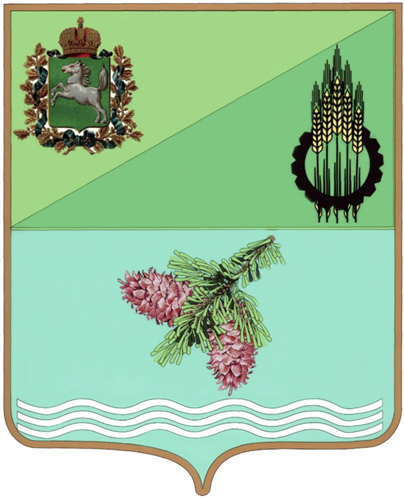 ТУРИСТСКИЙ ПАСПОРТмуниципального образования «Зырянский район»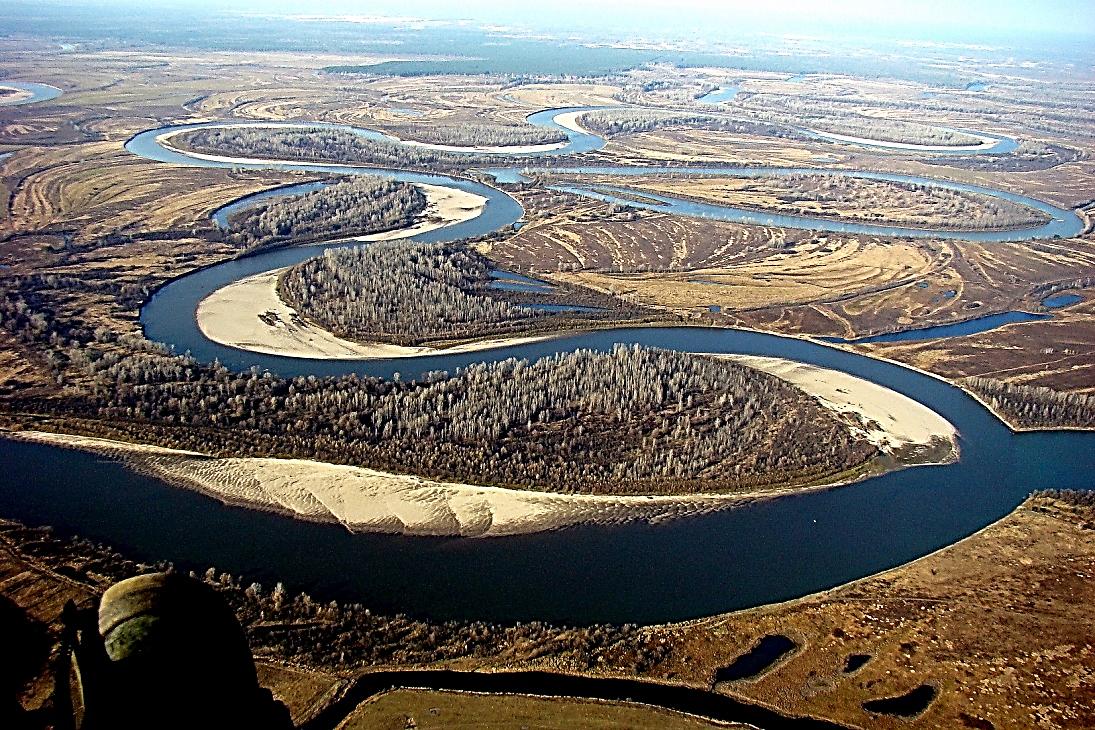 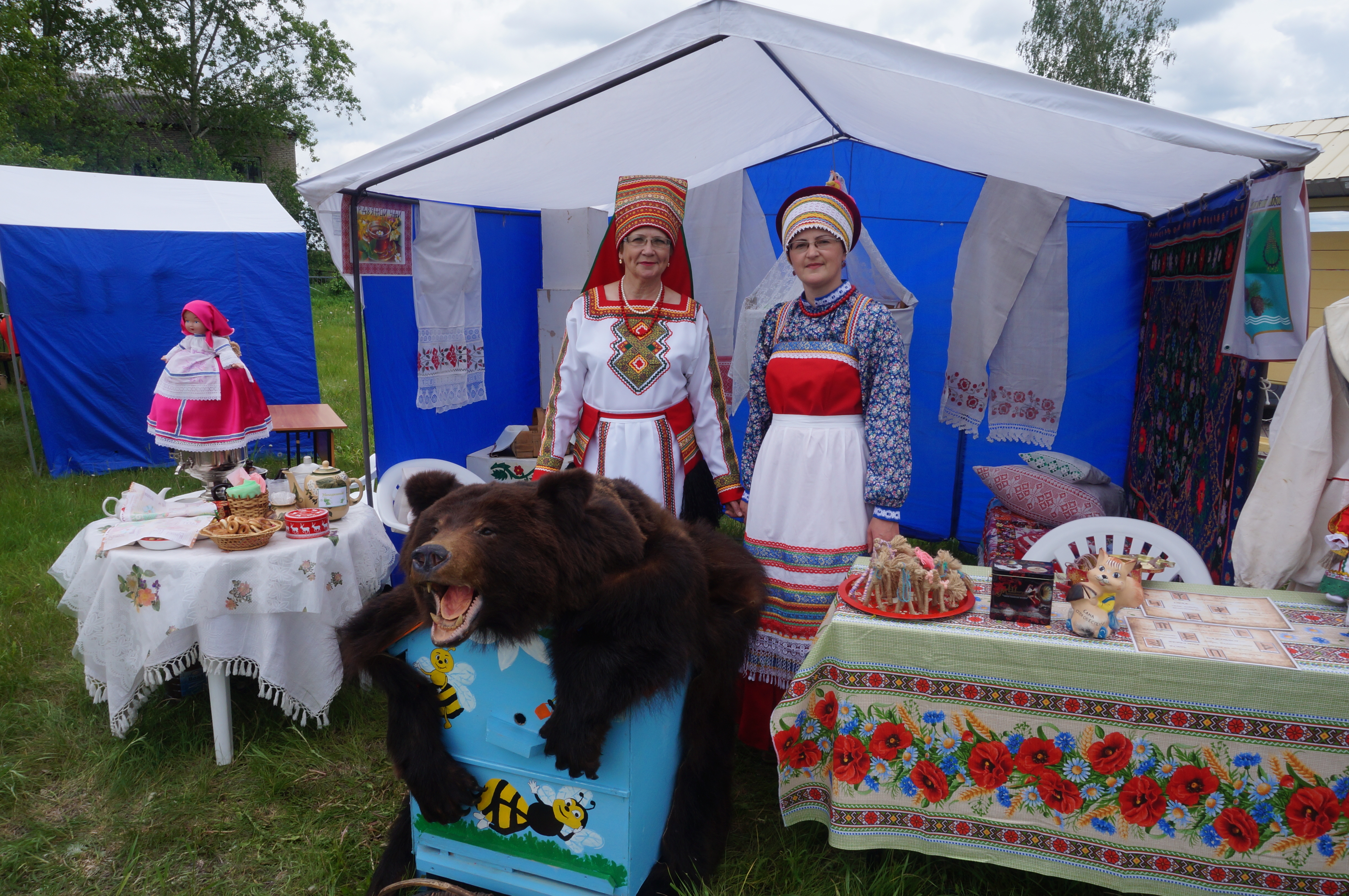 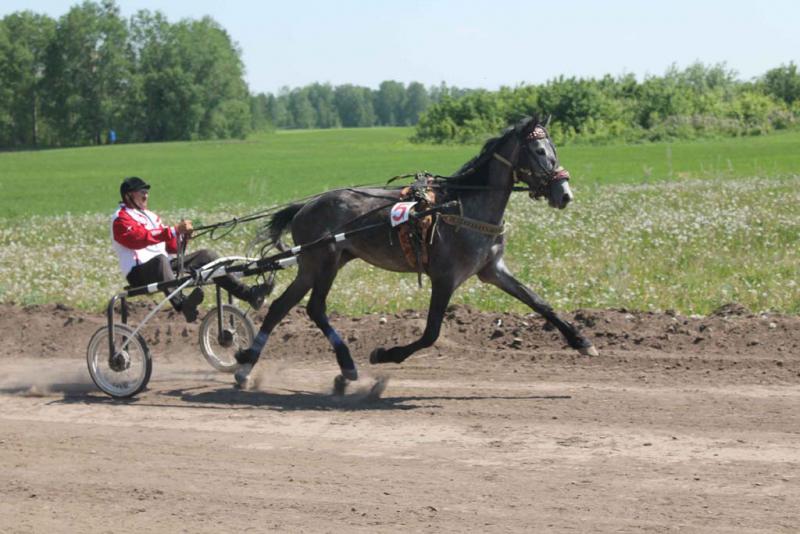 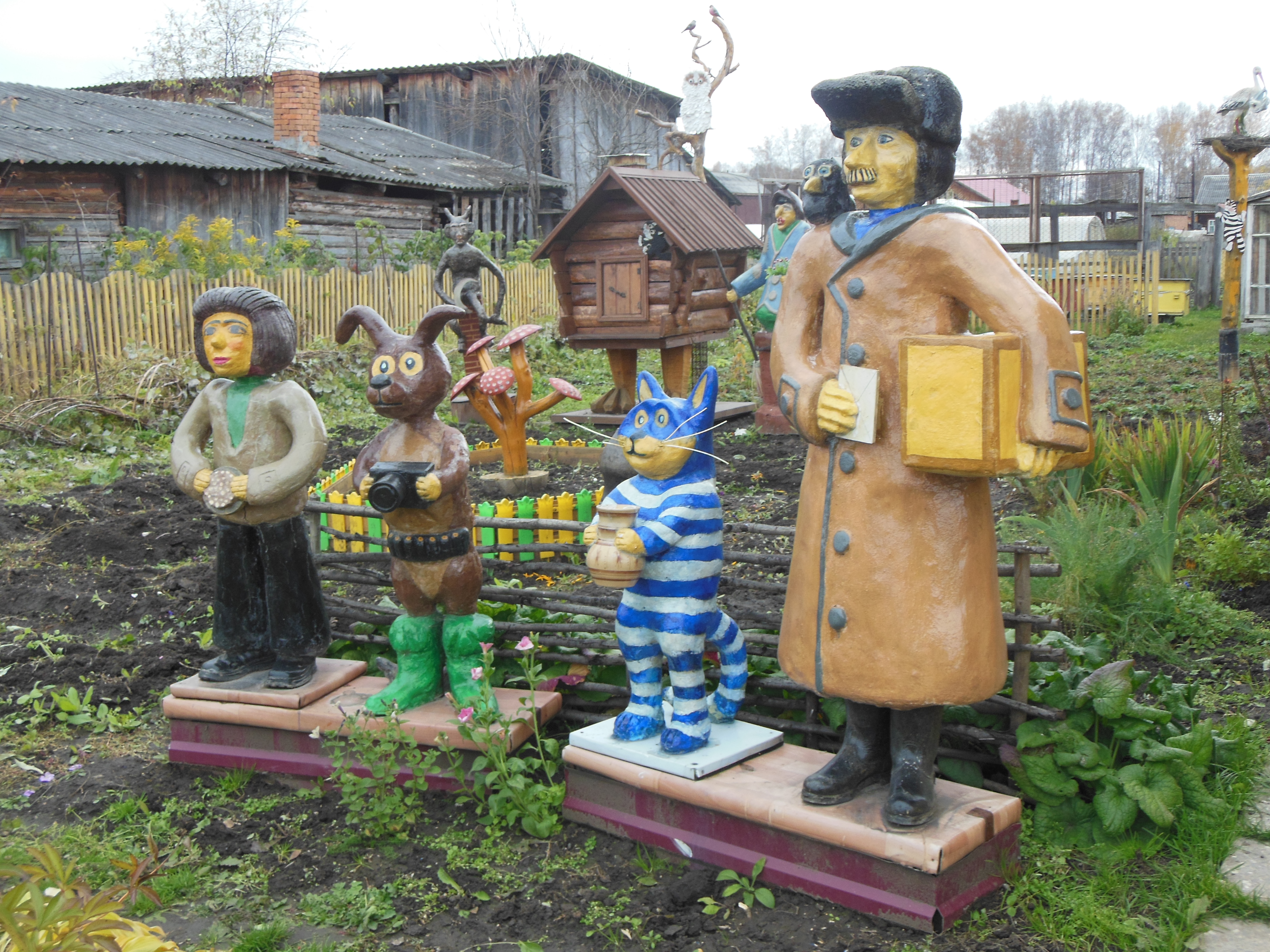 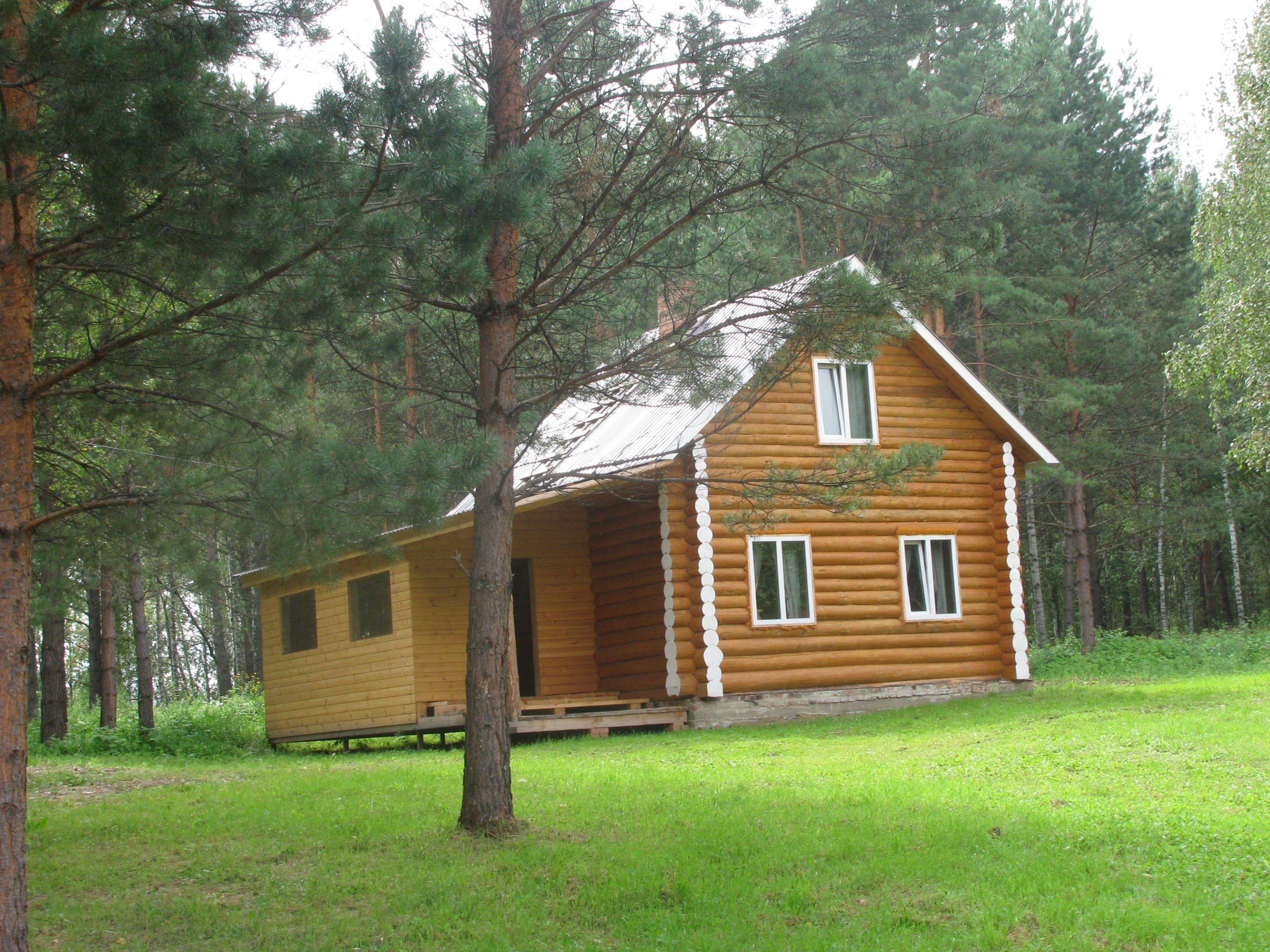 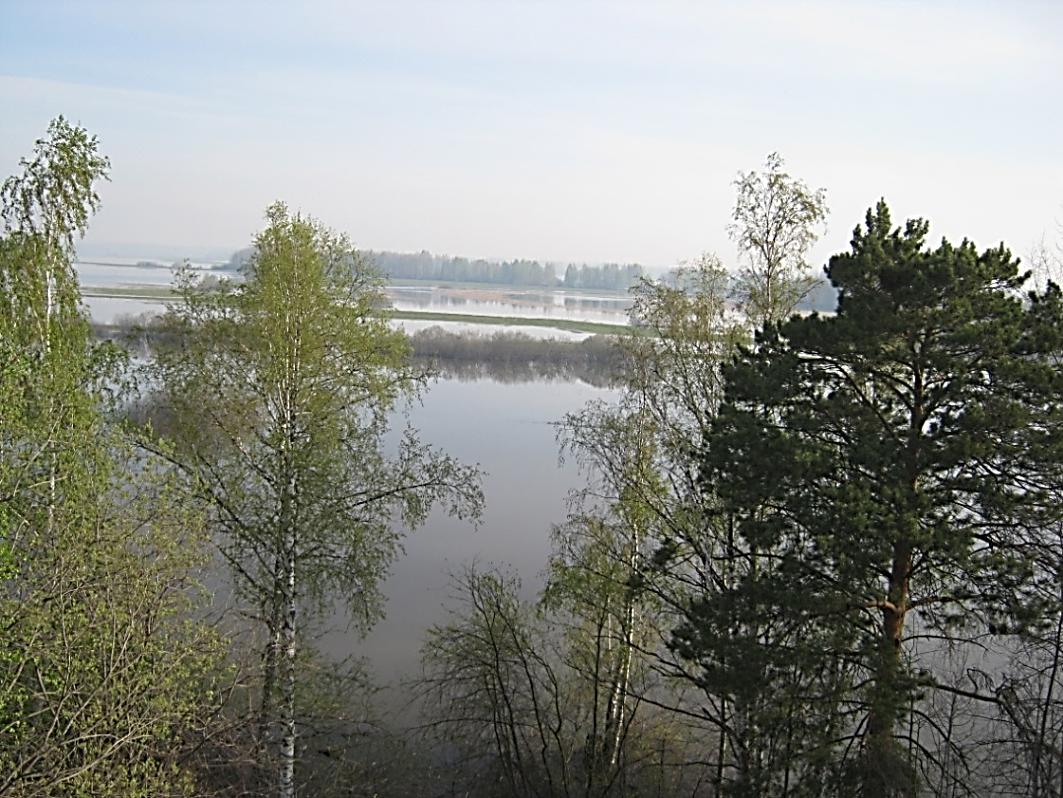 СОДЕРЖАНИЕ1.Общие сведения о муниципальном образовании1.1. Руководство муниципального образования1.2. Общая информация о муниципальном образовании1.2.1. Историческая справка о муниципальном образовании    Земля зырянская - это территория первого административно-территориального объединения в истории Южного Причулымья, созданная не позже 1870-х годов, включающая земли по правому и левому берегам Чулыма в границах современного Зырянского района.В начале XX века хлынул в Сибирь поток переселенцев, образовались новые поселки. В 1910 году в волости числилось 15 старожильческих сел, в которых проживало крестьян мужского пола 6484 человека, и 20 переселенческих деревень, в которых числилось 3510 крестьян мужского пола. В ходе разукрупнения волостей в 1917–1918 гг. были образованы Зырянская, Чердатская, Туендатская и Дубровская волости. Из них постановлением Томского губернского исполнительного комитета от 25 июля 1924 года был образован Зырянский район, входивший до этого времени в состав Мариинского уезда Томской губернии.  С 25 мая 1925 года район был включен в состав Сибирского края, с 30 июля 1930 года он вошел в состав Западно-Сибирского края, центром которого был Новосибирск. С 26 января 1943-го район был включен в состав Кемеровской области, а с 13 августа 1944 года Зырянский район вошел в Томскую область, образованную в этом же году. В 1925 году в районе было 28 сельсоветов с 59 населенными пунктами, в которых проживало 27379 человек. В 1930 году в состав района переведены Беловодовский, Тавлинский и Высоковский сельсоветы из Малопесчанского района Кемеровской области, а в 1932-м присоединились Громышовский и Павловский сельсоветы, до того находившиеся в упраздненном Ишимском районе. В 1934 году в состав района были переданы 3 сельсовета, подведомственных Томскому району. В результате этих трансформаций в 1936 году численность населения района составляла уже 43,8 тысяч человек.В 1936 году из состава района Постановлением Президиума ВЦИК переданы во вновь образованный Тегульдетский район Хохлаевский и Красногорский сельсоветы, а во вновь организованный Туганский район – Ново-Архангельский, Мазаловский, Турунтаевский и Спасояйский сельсоветы. В 1959 году в Туганский район передано село Усманка.В 1961 году в Тегульдетский район были переданы Берегаевский и Черноярский сельсоветы, а в Пышкино-Троицкий (Первомайский) район – Городковский и Ореховский сельсоветы. Сегодня муниципальное образование «Зырянский район» граничит на севере с Асиновским, Первомайским,  Тегульдетским районами, на западе - с Томским районом, на юге  и на востоке -  с Мариинским и Ижморским районами Кемеровской области.1.2.2. Информационная справка о муниципальном образовании2. Туристические объекты2.1. Культурно-исторические ресурсы2.1.1. Государственные и общественные музеи2.1.2. Памятники. Исторические памятные знаки2.1.3. Мемориальные доски2.1.4. Объекты культурного наследия (памятники истории и культуры)2.1.5. Памятники археологииПамятники археологии Томской области, находящиеся на государственной охранеОбъекты археологии, о которых имеются архивные данныеПамятники археологии, стоящие на учете как вновь выявленные объекты2.2. Спортивные, развлекательные объекты2.2.1. Стадионы2.2.2. Дома культуры2.2.3. Концертные залы2.2.4. Библиотеки2.3. Ресурсы религиозного и паломнического туризма2.3.1. Православные храмы2.4. Ресурсы экологического туризм2.4.1.   Памятники природы3. Промышленные предприятия. Предприятия бытового и социального обслуживания3.1. Промышленные предприятия3.2. Предприятия бытового обслуживания3.3. Финансовые организации3.4. Объекты связи3.5. Медицинские, фармацевтические учреждения4. Объекты инфраструктуры4.1. Туристические базы и базы отдыха4.2. Кафе4.3. Бани и сауны5. Активный отдых (всесезонный)5.1. Конноспортивные клубы, конефермы6. Транспортная инфраструктура6.1. Автостанция6.2. Такси7. Событийный туризм7.1. Фестивали7.2. Праздники, конкурсы8. Изготовление сувенирной продукции9. Известные личности9.1. Известные личности, родившиеся в Зырянском районеСергей Давидович Садовский 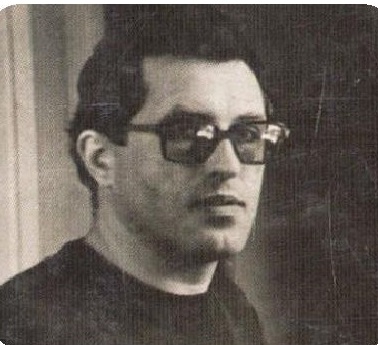 Томский поэт, исследователь, журналист. Родился в 1951 году в селе Зырянское. Окончил Томский государственный университет. Работал немного в школе, детском доме, но больше всего – в газетах: от многотиражной до областной. В них же с 1970 года по 1994 год опубликовал более 40 стихотворений. Некоторое время жил и работал в Москве, но с Сибирью не расставался никогда.Как часто случается с настоящим, но не признанными при жизни талантами, первая книга его стихов и прозы вышла только после смерти. Сборник «Календарь» вышел в свет в 2005 году. В него вошли лирические стихотворения, переводы, воспоминания, которые охватывают тридцатилетний период творчества самобытного яркого поэта. Эта книга – своеобразный лирический дневник, «календарь» творческих удач, находок и взлетов, обстоятельный разговор о вечных человеческих ценностях.В 2006 году – в трехлетнюю годовщину смерти Сергея Садовского вышел новый поэтический сборник поэта, с говорящим названием «Душа без прописки», изданный небольшим тиражом – всего 100 экземпляров. В сборник включены стихотворные циклы «Клиновый лист пушкинского сада», «Заколдованный ветер», «Предчувствие снегопада», «Всему свой срок» и другие наброски стихотворений, рассказы, заметки и впечатления под общим названием «Душевный трепет».Сергей Садовский мастерски владел словом, умел подобрать единственно верное и точное, чтобы через него передать свои лирические переживания. Как истинный поэт, он испытывал трепет перед чистым листом бумаги в минуты вдохновения. Александр Федорович Маслов 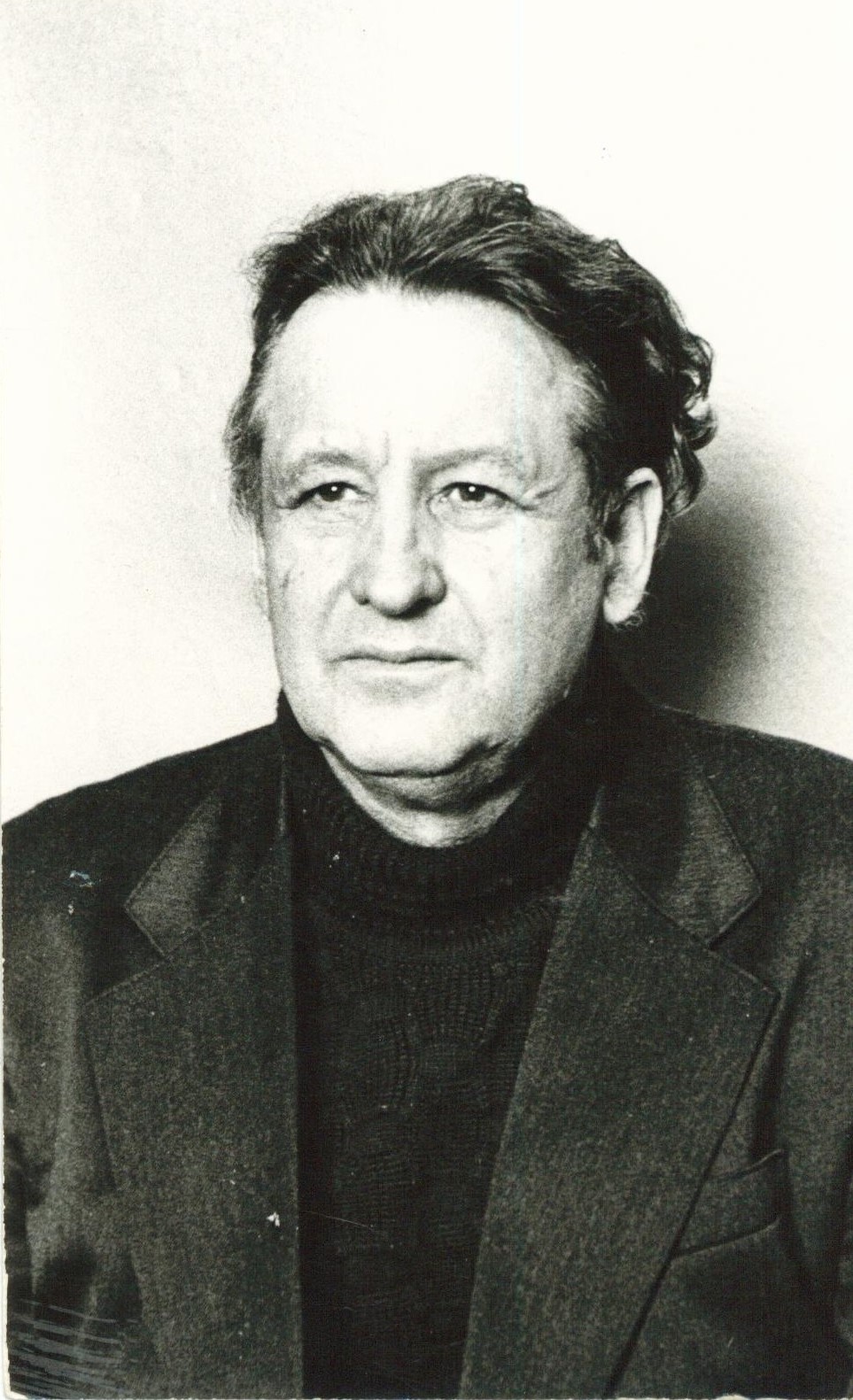 Поэт. Родился 13 ноября 1929 в деревне Берлинка Томской области в семье рабочих. Окончил юридический факультет Томского университета (1953). Работал адвокатом в юридической консультации (1954-1995). Награжден медалями "Ветеран труда", "50 лет Победы".Печатался как поэт с 1958 года. Первая публикация состоялась в многотиражной газете. Автор книг «Людям хочется верить: Стихи не для печати» (Томск, 1992), «Стихи. 1944-1994» (Томск, 1994), «Проза.1944-1994» (Томск, 1995), «Пятый угол: Стихи, повесть» (Томск, 2001), «Стихи и проза.1944-2001: Последние стихи, стихотворные наброски, дневники, письма, воспоминания и др.» (Томск, 2001). В 2001 его стихи были опубликованы в альманахе «День и ночь» (Красноярск), в 2007 – в альманахе «Каменный мост» (Томск). Скончался 25 июня 2004 в г. Томск.9.2. Известные личности, посетившие Зырянский район10. Легенды о земле ЗырянскойЛегенда о ЧулымеДавно это было, далеко на востоке, в дикой таежной стороне.Просторы в той стороне были немереные, богатства несчитанные. Тучи проливались на землю соболями немалыми да горностаями да белкой да оленем.    А прогреет летнее солнце таежную землю и даст земля обильные плоды. Созреет кедровая шишка для птиц и зверей, заполнокровит брусника, напьется голубика белосочной голубизны и чудным синеватым облаком затуманит окраины болот. Густым чернодробьем упадёт переспелая черника, а на крутоярах да гривах застынут яркими карминными брызгами россыпи шиповника, гроздья калины и грузной боярки. Разбеременится тайга в бабье лето и ласково-задумчивая притихнет, выполнив свою извечную работу. И назвали люди ту строну Сибирью.Плещется широкая и бурная река Ингара средь крутоярых берегов, средь сыпучих песков и болотистых низин. Как сказочная желтая лента, течет, струится сибирская река по древней таежной земле.Там, где Ингара делает пологий поворот, на обрывистом берегу жил молодой красивый охотник и рыбак Чулым, любимый сын Тайги.Полюбила капризная, своевольная красавица Ингара охотника Чулыма. Стала заманивать его черноспинными полосатыми щуками, напористыми язями, красноперыми чебаками, осторожной стерлядью да осетрами. Гуляй, Ингара! В весеннем бунте твоя любовь! Венчаются твои берегини, они ищут себе молодых мужей!Закружила Чулыма Ингара своими омутами да водоворотами да погубила она его любовью.И разгневалась тогда Тайга-матушка на Ингару и в наказанье повелела ей раз в сто лет менять свое русло. И стали селиться по берегам реки казаки, коми да зыряне, а реку стали звать Чулымом.11. Средства массовой информации12. Информация о составителях туристического паспорта1.Общие сведения о муниципальном образовании1.1.Руководство муниципального образования1.2.Общая информация о муниципальном образовании1.2.1.Историческая справка о муниципальном образовании1.2.2.Информационная справка о муниципальном образовании2.Туристические объекты2.1.Культурно-исторические ресурсы2.1.1.Государственные и общественные музеи2.1.2.Памятники. Исторические памятные знаки2.1.3Мемориальные доски2.1.4.Объекты культурного наследия2.1.5.Памятники археологии2.2.Спортивные, развлекательные объекты2.2.1.Стадионы2.2.2.Дома культуры2.2.3.Концертные залы2.2.4.Библиотеки2.3.Ресурсы религиозного  и паломнического туризма2.3.1.Православные храмы2.4.Экологический туризм2.4.1.Памятники природы3.Промышленные предприятия. Предприятия бытового и социального обслуживания 3.1.Промышленные предприятия3.2.Предприятия бытового обслуживания3.3.Финансовые организации3.4.Объекты связи3.5.Медицинские и фармацевтические учреждения4.Объекты инфраструктуры4.1.Туристические базы и базы отдыха4.2.Кафе4.3.Бани и сауны5.Активный отдых (всесезонный)5.1.Конноспортивные клубы, конефермы6.Транспортная инфраструктура6.1.Автовокзалы6.2.Такси7.Событийный туризм7.1.Фестивали7.2.Праздники, конкурсы8.Изготовление сувенирной продукции9.Известные личности9.1.Известные личности, родившиеся в Зырянском районе9.2.Известные личности, посетившие Зырянский район10.Легенды о земле Зырянской11.Средства массовой информации12.Информация о составителях туристического паспорта1.Руководитель муниципального образования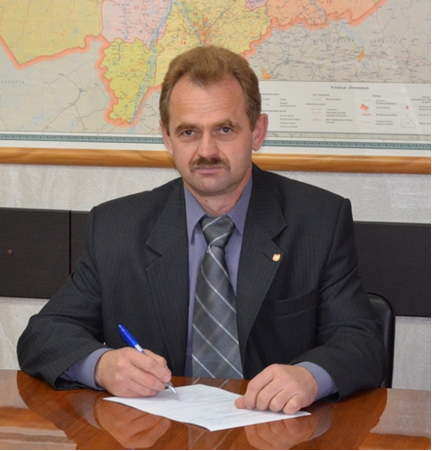 Глава муниципального образования «Зырянский район» Николай Николаевич ПивоваровТел: 8 (38243) 21 2008 (38243) факс 22 363  e-mail: ziradm@tomsk.gov.ru 2.Заместитель Главы Администрации МО, курирующий вопросы туризма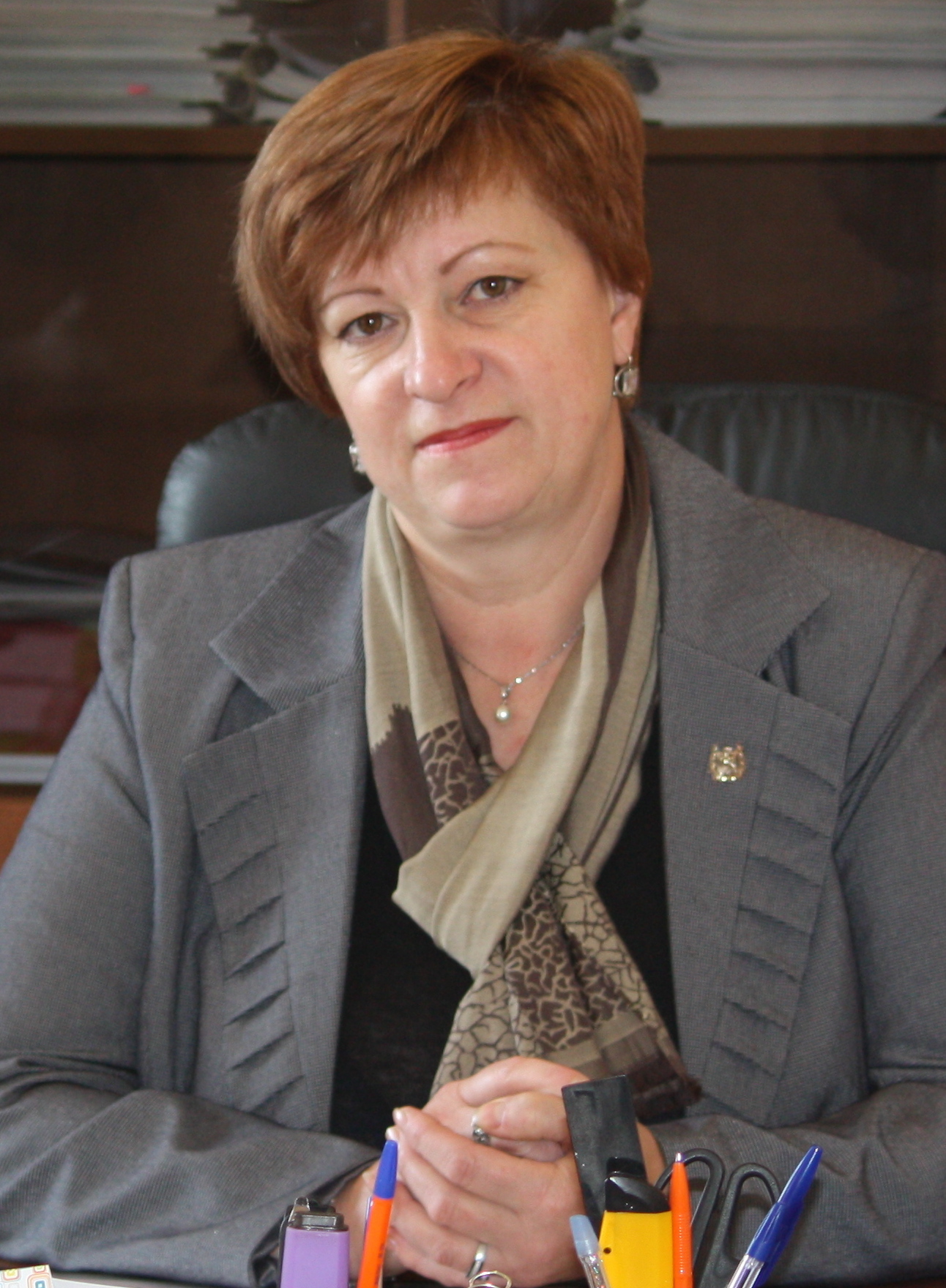 Заместитель Главы Зырянского района по социальным вопросам Марина Владимировна Засухина8 (38243) /факс 22 376e-mail: uozir@mail.ru    3.Уполномоченный  орган  по вопросам развития сельского туризма  муниципального образования  «Зырянский район»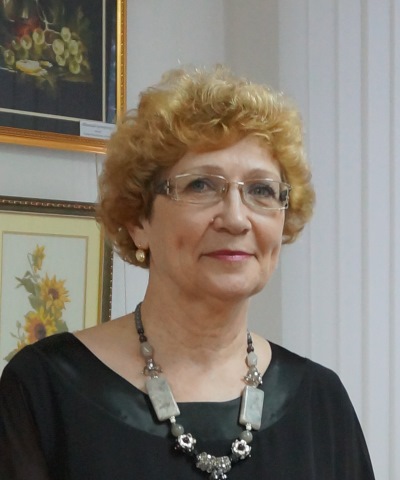 МБУ «Зырянский краеведческий музей» РуководительВалентина Ивановна Латтеган Тел: 8 (38243) 21 776zirmuz@mail.ru 4.Структурное подразделение Администрации Зырянского района, отвечающее за  вопросы потребительского рынка (средства размещения, объекты питания, услуги и др.) Администрации 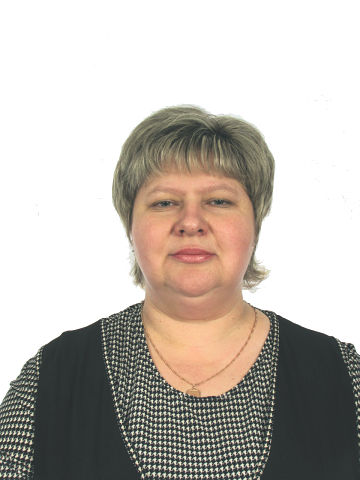 Отдел по экономике и стратегическому планированию Администрации Зырянского района Главный специалист по вопросам  потребительского рынка, предпринимательства  и трудовых отношенийТатьяна Владимировна Голубкова тел: 8 (38243) 22 567e-mail: zirgtv@tomsk.gov.ruМуниципальное образованиеНазвание муниципального образованияМуниципальное образование «Зырянский район»Муниципальное образованиеПлощадь территории (кв. км.)3966 кв. кмМуниципальное образованиеНаселение (тыс.человек),  в т.ч., распределение по национальностям11942 человекаМуниципальное образованиеСайтhttp//zir.tomsknet.ru/ Административный центрНазваниесело ЗырянскоеАдминистративный центрНаселение (тыс. человек) 5,4 тыс. человекАдминистративный центрРасстояние до областного центра126 кмКрупные населённые пунктыНазвание/местонахождение/ численность населения1) Село Зырянское /Зырянский р-н Томской обл./5,0 тыс. чел.2) Село Чердаты/Зырянский р-н Томской обл./0,7 тыс. чел.3) Поселок Причулымский /Зырянский р-н Томской обл./0,6 тыс. чел.4) Село Берлинка /Зырянский р-н Томской обл./0,5 тыс. чел.5) Село Семеновка/Зырянский р-н Томской обл./0,4 тыс. чел.6) Село Богословка/Зырянский р-н Томской обл./0,4 тыс. чел.7) Село Цыганово/Зырянский р-н Томской обл./0,4 тыс. чел.8) Село Высокое/Зырянский р-н Томской обл./0,4 тыс. чел.Реки, озёра, водохранилищаОбщее количество, названия основных рек (через какие населённые пункты протекают)237 рек р.Чулым (протекает через п. Причулымский, с. Зырянское)р.Четьр. Яя (с. Семеновка)р. Берла (с.Берлинка)р. Кия (с.Иловка) р. Тонгул р. Чигисла Реки, озёра, водохранилищаПристани, причалы (название по ближайшему населённому пункту)Не имеется Реки, озёра, водохранилищаОбщее количество озёр, водохранилищ, названия основных, местоположение402 озера Крупные озера: о.Марчиха - (с. Зырянское)о.Трехчулымка - (с. Зырянское)о.Бугутук;о.Умай; о.Берегай.Полезные ископаемыеОтметить какие полезные ископаемые залегают на территории района, обозначить места залегания и примерные объёмыПолезные ископаемые строительного направления. Запасы: торф - 40,5 млн.т, гравийно-песчанный материал - 6321 ты. куб.м., песок -  43567 тыс.куб.м., кирпичные и керамические глины - 3697 тыс.куб.м. Состояние окружающей среды, экологическая обстановкаНаличие территорий с неблагоприятной экологической обстановкой (свалки, места захоронений отходов и заводы по их утилизации, очистные сооружения, зоны экологического бедствия) - название, местонахождениеПолигон ТБО в с. Зырянском 0,2 км северо-восточнее от села Зырянского Очистные сооружения с. Зырянское, ул. Гоголя д.2 Состояние окружающей среды, экологическая обстановкаНаличие объектов, представляющих потенциальную угрозу для экологии (заводы, комбинаты, крупные нефте/газопроводы, нефтебазы), название, местонахождениеАЗС  ООО «Люкс Ойл», с. Зырянское, ул. Советская д.121АЗС №11 ОАО «Томскнефтепродукт»ВНК Асиновский филиал ул. Калинина д.85КлиматХарактерные особенности климата:тип климата;среднегодовые температуры;влажность;снежный покров (сколько месяцев в году);региональные особенности;др. информацияКонтинентальный. За год выпадает в среднем 482 мм осадков при максимуме 645 мм и минимуме 383 мм. Наибольшее количество осадков (43%) выпадает в июле—августе. Глубина снежного покрова составляет: октябрь — 9,0; ноябрь — 27,0; декабрь — 42,0; январь — 54,0; февраль — 61,0; март — 68,0; апрель — 28,0. Среднегодовая температура воздуха составляет (-0,50С), средняя максимальная наиболее холодного месяца - (-19,10С), средняя максимальная наиболее жаркого месяца - (+18,30С). Продолжительность безморозного периода 105-125 дней.Особо-охраняемые природные территорииУказать общее количествоа также в т.ч., если есть:государственные природные заповедники;национальные парки;природные парки;государственные парки;дендрологические парки и ботанические сады;лечебно-оздоровительные местности и курорты.Памятники природы, включая- зоологические- водные- геологические- ботанические и др.Всего 5 особо-охраняемых природных территорий регионального значенияТонгульский заказник (зоологический);Памятники природы (ботанические)1. Семеновский бор2. Припоселковый лесопарк -  с. Окунеево3. Припоселковый лесопарк - с. СеменовкаКомплексный памятник природы Болото Симоновское и Голубичное Объекты культурного наследияУказать общее количество,а также в т.ч. (если есть):памятники археологии;памятники архитектуры;памятники истории;памятники монументального искусства;ансамблипроизведения ландшафтной архитектуры;достопримечательные места;иноеНа территории муниципального образования Зырянский район располагается 58 объектов культурного наследияЖивотный мирУказать основные виды животных:млекопитающие;пернатые;виды рыбЖивотный мир представлен следующими видами: заяц беляк, белка, бурый медведь, лисица, горностай, колонок, соболь, хорь, барсук, росомаха, рысь, лось. Глухарь, тетерев, рябчик.Сибирский осетр, таймень, стерлядь,елец, плотва, щука. карась, язь, лещ, окуньЖивотный мирУказать уникальные и занесенные в Красную книгуВодяная ночницаСибирская косуля Краснозобая казарка БеркутСерая куропатка СтерхЧерный журавльМалая крачка Толстоклювая камышовкаРастительность, указать уникальные и занесенные в Красную книгуОсновные виды произрастающих растений, в т.ч., указать уникальные и занесенные в Красную книгуВенерин башмачок (настоящий);Можжевельник обыкновенный;Кандык сибирский;Зверобой большойНаименованиеАдрес,телефон, факс, сайт,e-mail,  Ф.И.О. руководителяОписание, транспортная доступностьМуниципальное бюджетное учреждение культуры «Зырянский краеведческий музей»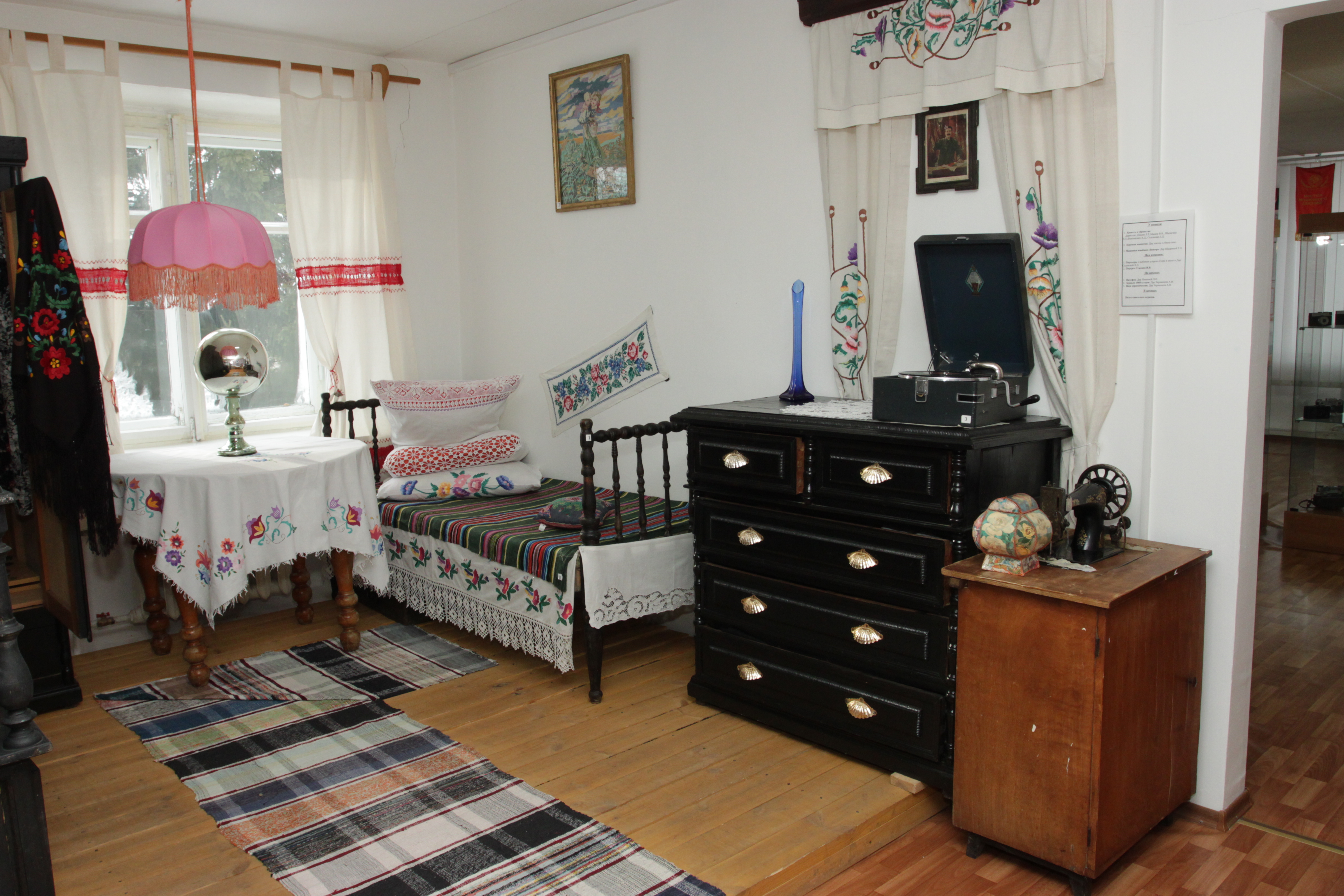 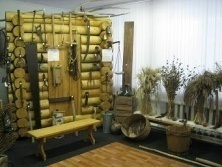 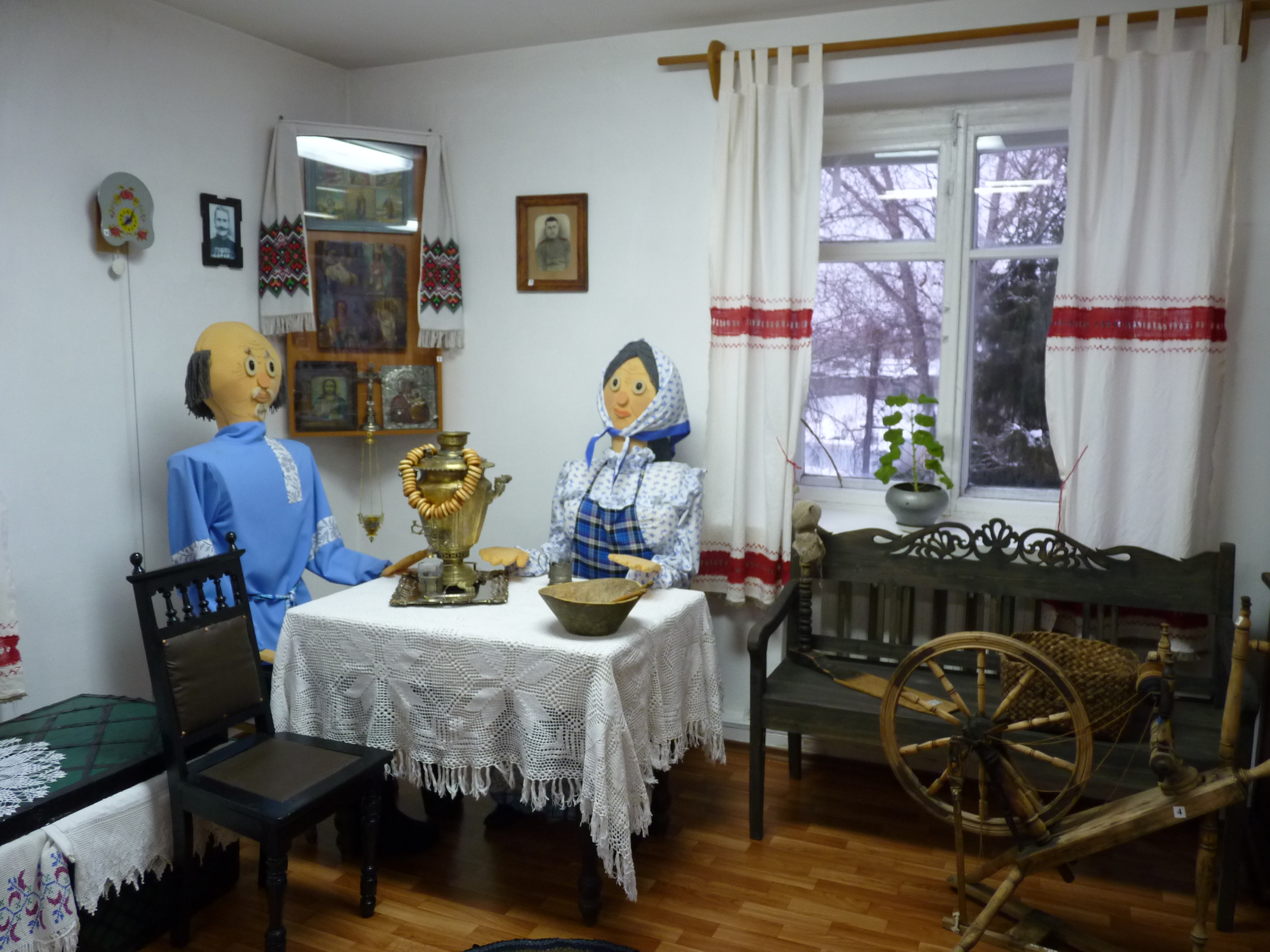 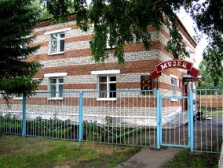 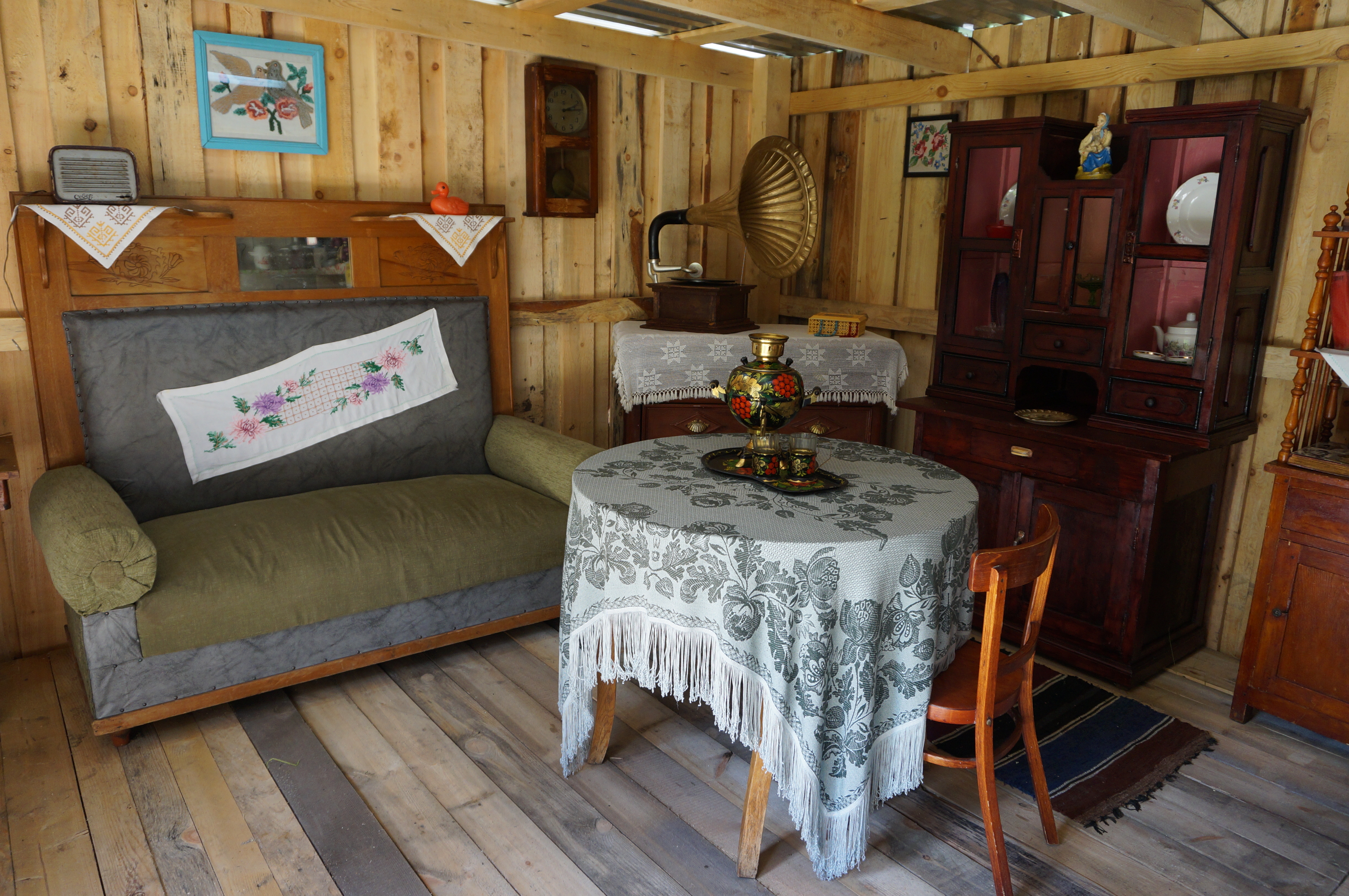 Томская область, Зырянский район, с. Зырянское, ул. К. Маркса, 2а.Телефон: (38243) 21776Сайт: http://zirmuz.tom.ru/e-mail: zirmuz@mail.ru  Руководитель: Валентина ИвановнаЛаттеганМузей был открыт 25 декабря 2009 года. В основу его экспозиций положена этнографическая коллекция, собранная в селах района. Основной фонд 5,3 тысяч единиц хранения. В здании музея расположены 6 залов, в каждом из которых отражена историческая эпоха. Результатом научно – исследовательской работы музея стало издание четырёх книг.В зале хозяйственной деятельности крестьян представлены способы традиционного земледелия и природопользования. Второй зал поделен на две части. Первая демонстрирует нехитрую обстановку русской избы. Вторая часть - горница, где отражена история 1940-1960 годов.Зырянские ремёсла представлены полным предметным рядом по ткачеству. Здесь можно увидеть инструменты ткачей и действующий станок, льномялку из цельного дерева и образцы льняных изделий.  Зал советской истории вызывает интерес у людей старшего поколения. Отдельные экспозиции посвящены пионерии, комсомолу, КПСС.  Зал природы состоит из палеонтологической и таксидермической коллекций, которые знакомят посетителей с флорой и фауной района. В зале временных выставок выставляются частные коллекции творческих личностей. На территории музея находится уникальная экспозиция под открытым небом «Жили-были», также выращиваются зерновые культуры и лён. Проезд автобусом г. Томск-с. Зырянское, дорожное покрытие – асфальтовое.Расстояние от г. Томска – 126 кмНаименованиеАдрес, местонахождениеОписание, транспортная доступностьПамятник местного значения«Вечная память воинам- землякам»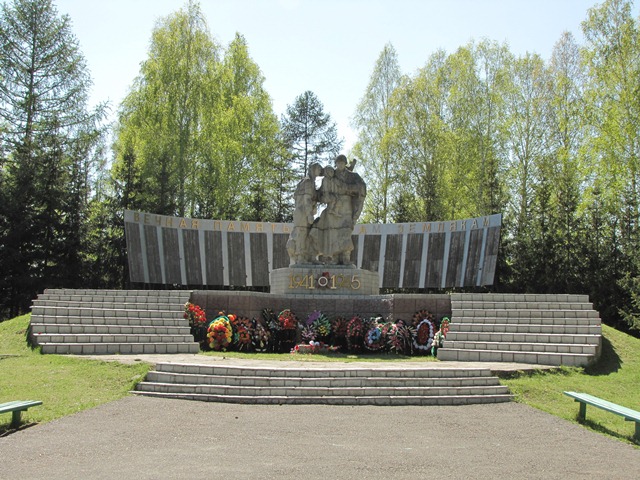 Томская область, с. Зырянское, районный садУстановлен в 1995 году в память о жителях Зырянского района, погибших в годы Великой Отечественной войны 1941-1945. Реконструирован в 2014 году. В 2015 году были дополнительно установлены стелы с именами Героев Советского Союза и полных кавалеров Ордена Славы Зырянского района.Проезд автобусом г. Томск-с. Зырянское, дорожное покрытие – асфальтовое. Расстояние от г. Томска – 126 кмПамятник истории местного значения-Первым поселенцам основателям села Зырянское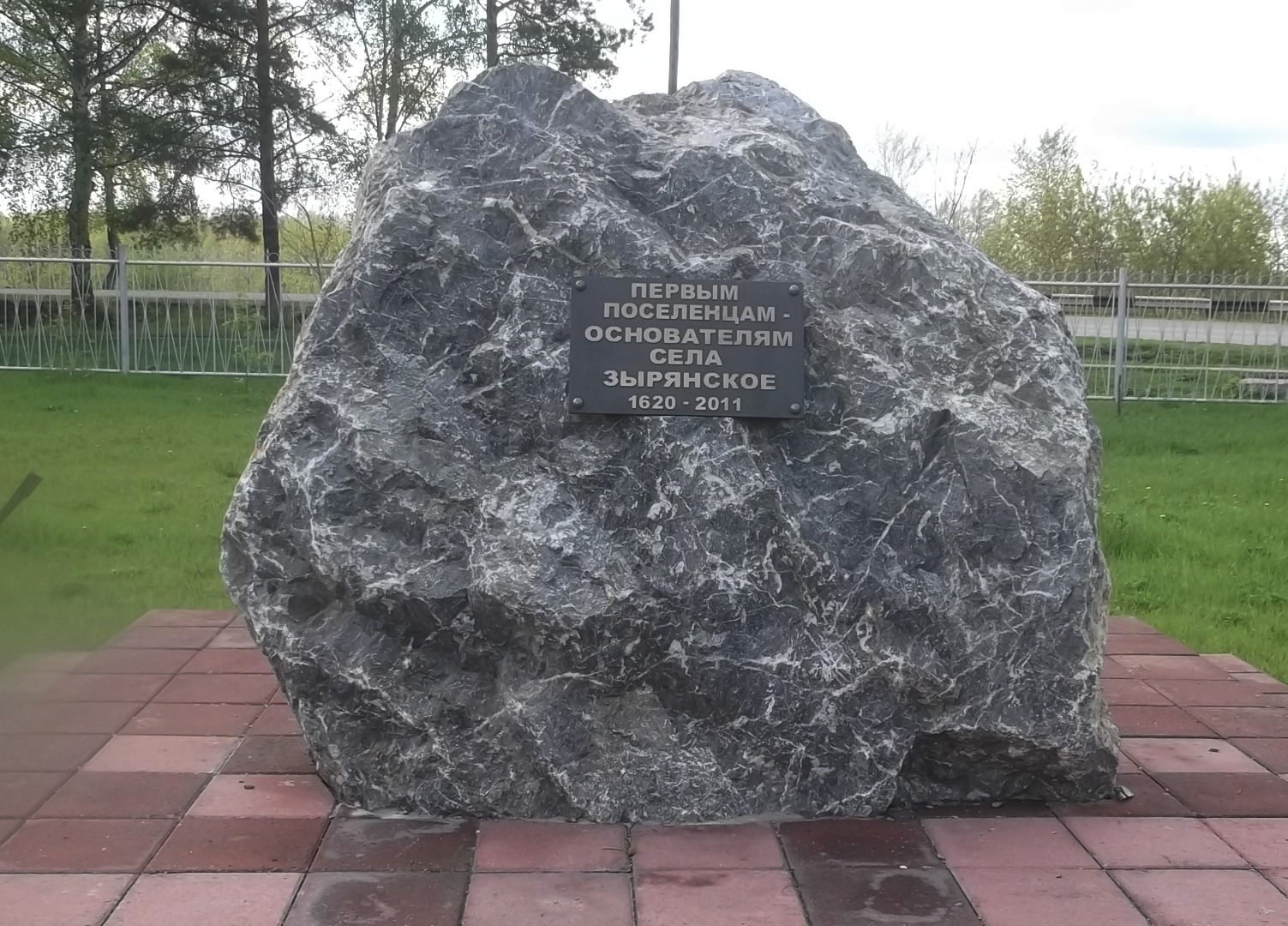 Томская область, с. Зырянское, районный садПамятник установлен в 2011 году в районном саду с надписью: «Первым поселенцам основателям села Зырянское 1620-2011» в виде гранитного камня. Проезд автобусом г. Томск-с. Зырянское, дорожное покрытие – асфальтовое. Расстояние от г. Томска – 126 км Исторический памятный знак местного значения «Жертвам политических репрессий»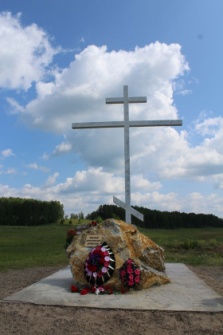 Томская область, трасса Зырянское - Тегульдет в районе поворота на с. МихайловкуПамятный знак в виде гранитного камня и креста открыт 12 июля 2013 года по инициативе Зырянского краеведческого музея, увековечил память жертв политических репрессий.Проезд автобусом г. Томск-с. Зырянское, с остановкой на Михайловском повороте, дорожное покрытие – асфальтовое. Расстояние от г. Томска – 132 кмИсторический памятный знак местного значенияПервым кооператорам 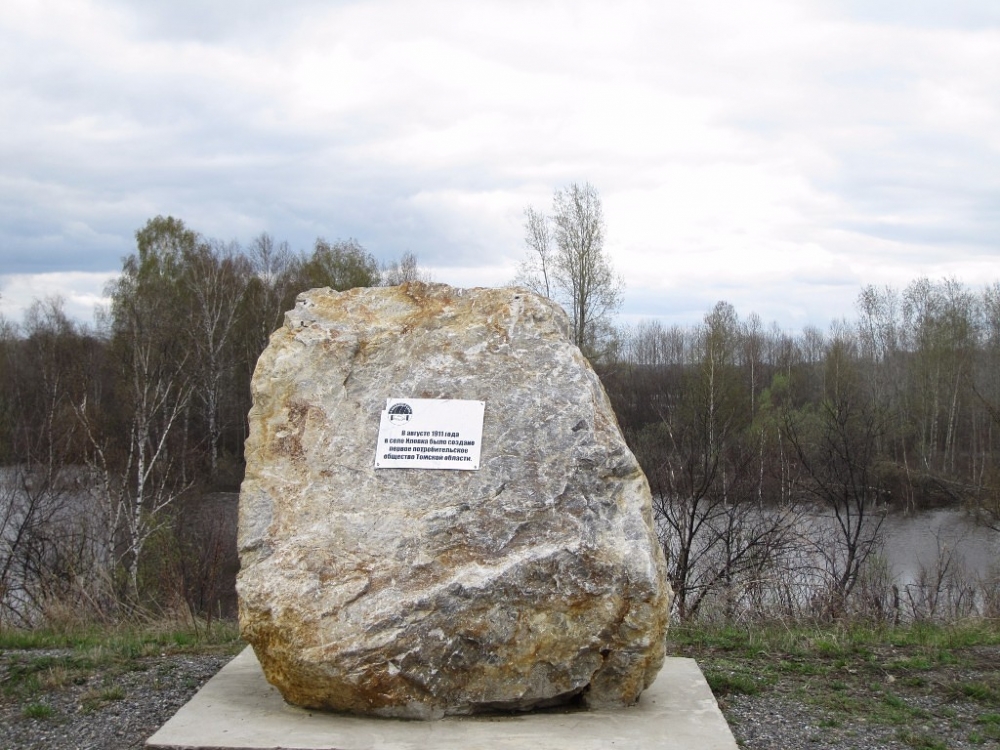 Томская область, Зырянский район, с. ИловкаПамятный знак в виде гранитного камня установлен в 2011году к 100-летнему юбилею и в память об основателях первого кооперативного потребительского общества в Томской области.Проезд автобусом г. Томск-с. Тегульдет, с остановкой в с. Иловка, дорожное покрытие – асфальтовое. Расстояние от г. Томска – 151 кмНаименованиеАдрес, местонахождениеОписание, транспортная доступностьМемориальная доска в память Героя Советского СоюзаПищулина Андриана Абрамовича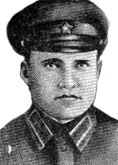 Томская область, Зырянский район, с. Семеновка МБОУ «Семеновская СОШ» Зырянского районаПищулин А.А., уроженец с. Семеновка, отличился при форсировании Днепра. 17 ноября 1943 года посмертно присвоено звание Героя Советского Союза.Проезд рейсовым автобусом г. Томск – с. Зырянское, дорожное покрытие - асфальтовоеМемориальная доска в память Героя Советского СоюзаЕгорова Гаврилы Иосифовича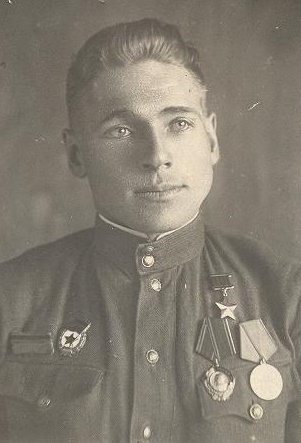 Томская область, Зырянский район, с. Цыганово Цыгановский филиал МБОУ «Зырянская СОШ» Зырянского районаЕгоров Г.И., уроженец с. Цыганово, отличился при форсировании Днепра и освобождения Черкасской области. 3 июня 1944 г. ему присвоено звание Героя Советского Союза.Проезд рейсовым автобусом г. Томск – с. Зырянское, дорожное покрытие - асфальтовоеМемориальная доска в память Героя Советского Союза Смирнова Василия Ивановича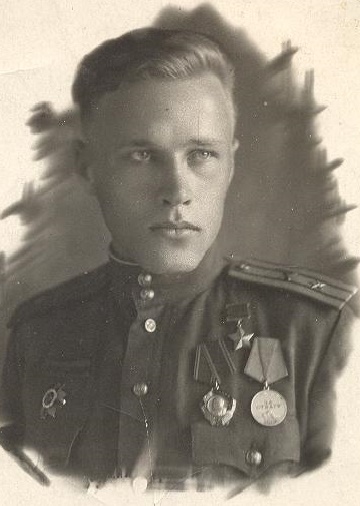 Томская область, Зырянский район, с. Берлинка МБОУ «Берлинская ООШ» Зырянского районаСмирнов В.И. родился в с. Окунеево, учился в Берлинской школе. Отличился во время форсирования Днепра в районе Киева.  9 февраля 1944 г. ему присвоено звание Героя Советского Союза. Его именем названа школа №11г. Томска, улицы в селах Зырянское и Окунеево Зырянского района, в г. Томске, г. Золочеве Львовской области. Проезд рейсовым автобусом г. Томск – с. Зырянское, дорожное покрытие – асфальтовоеМемориальная доска в память Героя Советского Союза Ефанова Михаила Карповича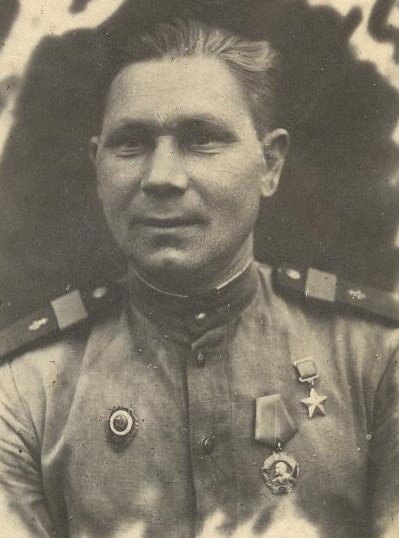 Томская область, Зырянский район, с. Чердаты МОУ «Чердатская СОШ» Зырянского районаЕфанов М.К., уроженец с. Чердаты, отличился во время форсирования Днепра. 20 декабря 1943 г. ему присвоено звание Героя Советского Союза.Его именем названа улица в с. Зырянское.Проезд рейсовым автобусом г. Томск – с. Тегульдет, с остановкой в с. Чердаты, дорожное покрытие - асфальтовое№ппНаименование ОКНПравовой статус ОКНМестонахождение ОКН1.Братская могила партизан, погибших в борьбе с колчаковцами. 1919 г.объект культурного наследия регионального значенияТомская область, Зырянский район, с. Зырянское2.Школа, в которой учился Герой Советского Союза Смирнов Василий Иванович в 1932–1934 гг.выявленный объект культурного наследияТомская область, Зырянский район, с. Берлинка, ул.Луговая, 673.Братская могила жертв гражданской войны (9 человек)выявленный объект культурного наследияТомская область, Зырянский район,с. Богословка, р-н кладбища4.Братская  могила партизан и жертв белого терроравыявленный объект культурного наследияТомская область, Зырянский район, с. Окунеево, центр села5.Братская могила жертв гражданской войнывыявленный объект культурного наследияТомская область, Зырянский район, с. Михайловка, в 2-х км от села 6.Могила братьев  Гололобовых, погибших в период коллективизации в 1929г.выявленный объект культурного наследияТомская область, Зырянский район, с. Михайловкап/нНаименование объектаВремя созданияМестонахождениеАкунейское городищеДатировка затрудненарасположено между озером и р. Акуней и защищено валомАрышевская курганная группа IДатировка затрудненаправый берег р. Яя, у б.д. АрышевскаяАрышевская курганная группа IIЖелезный векБихтулинская курганная группаДатировка затрудненаВыше б.д. Бихтулино, на правом берегу р. ЧулымБихтулинское поселениеЖелезный век (?)2-2,5 км от б.д. Бихтулино, вниз по течению р. Чулым, в 150 км от современного руслаАрышевское городищежелезный век4,7-4,8 км от моста у с. Больше-Дорохово, вверх по течению р. Яя, на ее правом берегуПоселение Арышевское Icредневековье4 км от моста у с. Больше-Дорохово, вверх по течению р. Яя, на ее правом берегу Поселение Арышевское IIДатировка затруднена4,9-5 км от моста у с. Больше-Дорохово, вверх по течению р. Яя, на ее правом берегуКаштаковская курганная группа IДатировка затрудненаюго-западная часть б.д. Каштаково, у дороги в пос. КучуковоКаштаковская курганная группа IIПозднее средневековье3,5 км от пос. Кучуково, вверх по р. Чулым, на коренном берегуКучуковская курганная группаПозднее средневековьемыс левой террасы р. Чулым, в 1 км от пос. КучуковоМалиновская курганная группа IДатировка затрудненалевый берег р. Чулым, напротив д. Малиновка Первомайского районаМалиновская курганная группа IIДатировка затрудненана берегу курьи, недалеко от д. Малиновка Первомайского районаСеменовское поселение I (Cеменовское селище I)железный век на мысу правой террасы р. Яя, за Савельевским лужком, в 2,5 км вверх к северо-востоку от с. Семеновка по реке Семеновское поселение II (Cеменовское селище II)Железный векна мысу правой террасы р. Яя, за Савельевским лужком, в 3 км к северо-западу от с. Семеновка Семеновское поселение III (Cеменовское селище III)Железный векв 3,2 км к северо-западу от с. СеменовкаСеменовское городищепозднее средневековьев 3,5 км к северо-западу от с.  Семеновка и в 1 км ниже коммунального моста у с. Больше-Дорохово Асиновского районаТартыковская курганная группаДатировка затрудненав нижнем течении р. Яя, между ее правым берегом и озером Звездинка, в 6 км от брош. д. РассветТукайская курганная группаДатировка затрудненав 5-6 км от с. Тукай, расположенной на правом берегу р. КияУкольская курганная группажелезный веку б.д. Улуколь, на правом берегу озера Улуколь, на левом берегу р. КияУлукольская курганная группаЖелезный век вблизи б.д. Перевоз, на острове озера УлукольУмайское городищеЖелезный векна возвышенности левого берега р. Кия, в 5 км от с. Красноярка, на курье УмайЦыгановское поселениенеолит, бронзовый век, ранний железный век, средневековье2 км северо-западнее с. Цыганово, пойма р. Чулым, Высокая Грива Чердатская Курганная группа IХVI-ХVIIвв.окрестности с. Чердаты, на левом берегу р. ЧулымЧердатская курганная группа IIХVI-ХVIIвв.окрестности с. Чердаты, на левом берегу р. ЧулымЧердатская курганная группа IIIХVI-ХVIIвв.окрестности с. Чердаты, левый берег р. ЧулымЧибинские юртыЖелезный век между б.д. Бихтулино и с. Чердаты, у Чибинской курьи, правый берег р. Чулым Шиняевская курганная группаДатировка затрудненалевобережье р. Кия, в 2-2,5 км вверх по течению от с. ШиняевоМестонахождение Арышевский карьерпалеолитв 1 км к востоку от правого берега р. Яи (напротив с.Больше-Жирово), в урочище “Арышевское” Курганная группа КендерлинскаяДатировка затрудненана р. Кендерла (Осиновка), впадающей слева в левый чулымский приток р. Кия Городище Иловское IДатировка затрудненана правобережье р.Четь – правого притока р.Кия, вверх по курье от с.ИловкаСелище Иловское (Иловский курган)раннее средневековьев 0.6км. к юго-западу от с.Иловка, на надпойменном берегу р.Чичка на останце, где находится заметный окрест давно известный местным жителям как захоронение хана КучумаКурганная группа Иловская IДатировка затрудненав окрестностях с. Иловка, выше по курье от городища I, где они рассредоточены вдоль кромки её берегаПоселение Малиновский Борек Iконец I тыс. н.э.на останце в пойме р.Чулым в 1,5км от взвоза у летней фермы и в 1км  к северо-востоку от летней фермы на месте бывшей д.Малиновка.Поселение Малиновский Борек IIэпоха раннего средневековьяна останце в пойме р.Чулым юго-восточнее поселения Малиновский Борек I на расстоянии 350м. С юго-запада к нему подходит курья.Селище Семеновское IVпозднее средневековье на правом коренном берегу р. Яя , в 3,5 км выше с. Семеновки и в 1 км ниже каменного моста у с. Больше-ДороховоКурганный могильник Тукайский IIСер. II тыс. н.э.На северной стороне оз. Чертаны в с. ТукайКурганный могильник Усть-ЧичкаНа юго-западной окраине с. Иловка в пределах территории выгона для скотаЧердатский кладсредневековьена склоне горы у с.Чердаты, что расположен на левом берегу р.ЧулымаБогословский курганный могильникСредневековьелевый берег р. Кия, в 1 км от с. Богословка, на берегу р. МарчикБольшедороховский курганный могильник Датировка затрудненаИнформация скрытаБольше-Дороховская курганная группаДатировка затрудненав 4 км от моста у с. Больше-Дорохово, вверх по течению р. Яя, на ее правом берегуСелище Берлинское На правом берегу приустьевой части р. Куль, в окрестностях с. БерлинкаКурганный  могильник Иловско-ЧердатскийХ-ХIII вв. н.э.           на левом берегу р. Чулым, в 2,8 км вверх по реке от с. ИловкаКурганный  могильник  Иловский II (11 насыпей)раннее, развитоесредневековье          в юго-восточной части с. Иловка, на правой террасе р.ЧетьГородищеИловское IIразвитое, позднее средневековье          в 0,2 км к юго-востоку от с. Иловка на правой террасе р. ЧетьКурганный  могильник УмайскийX-XVвв. н.э.на левом берегу р. Кия, притока р.Чулым, в 5 км от с. Красноярки Курганный могильникЗырянский (21 насыпь)Позднее средневековьеРядом с пос. Причулымский на левом берегу р. ЧулымСелище Чепракское IДатировка затрудненав 0,3-0,4км от с. Семеновка вверх по левому берегу р.ЧулымСелище Чепракское IIДатировка затрудненав 0,4 км выше с. Семеновка на левом берегу р.ЧулымКурганный могильник ПодборновскийX-XV в.в н.э.В 7-8 км к югу от с. Тукай, на правом берегу р. КияСелище ЦыгановскоеV в. до н.э. – XVIII в. н.э.В 2 км к северо-западу от с. Цыганово на левом берегу р. ЧулымТартыковское древнее поселениеДатировка затрудненаИнформация скрытаШиняевский курганный могильник (Шиняевские курганы)Датировка затрудненаИнформация скрытаНаименованиеАдрес, местонахождениеОписание, транспортная доступность«Заря»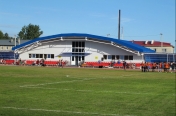 Томская область, Зырянский район, с. Зырянское, ул. Советская,12Тел (факс).:8(38243)21458Реконструирован в 2014 году. На стадионе расположены: волейбольная и баскетбольная площадки, хоккейная коробка, легкоатлетическая дорожка (покрытие-резиновая крошка), крытая трибунаПроезд рейсовым автобусом г. Томск – с. Зырянское, дорожное покрытие – асфальтовое. Расстояние – 126 кмКрытый спортивный зал «Заря»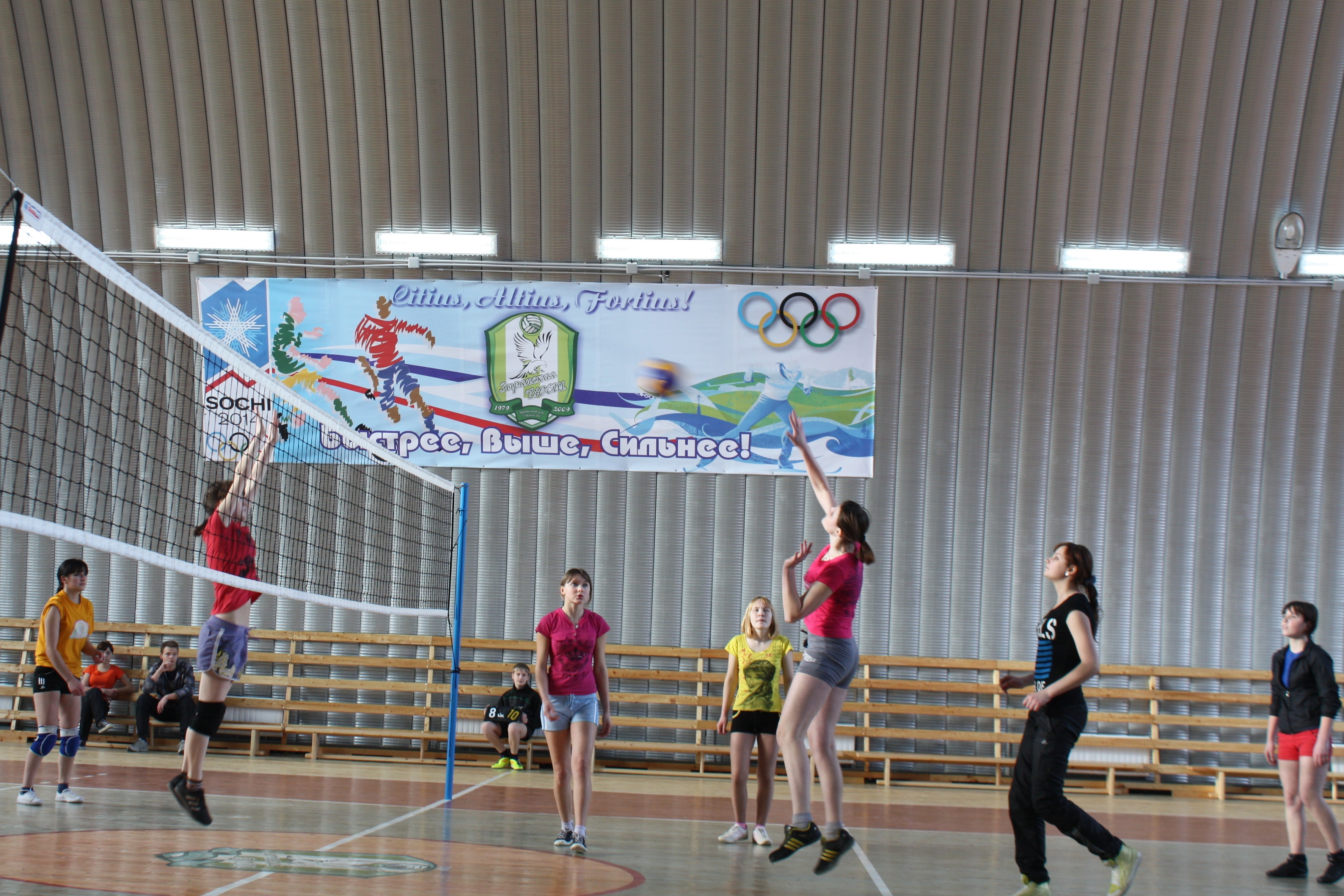 Находится на стадионе «Заря»Построен в 2011 году. Регулярно проводятся волейбольные, баскетбольные, футбольные занятияПроезд рейсовым автобусом г. Томск – с. Зырянское, дорожное покрытие – асфальтовое. Расстояние – 126 кмНаименованиеАдрес,телефон, факс, e-mail, сайтЧисло мест Привлекательность Дополнительные услуги МАУ «Центр культуры» Зырянского районаТомская область, с. Зырянское, ул. Калинина, 1Тел.(факс): (38243) 22466e-mail: cultura70@mail.ru120Центр культуры расположен на берегу реки Чулым, рядом – районный сад, имеются зрительный и танцевальный залы. Проезд рейсовым автобусом г. Томск – с. Зырянское, дорожное покрытие – асфальтовое, расстояние- 126 кмИмеется автостоянка, работает театральная студия, кружки по интересам, проводятся торжественные мероприятия, концерты, встречи с известными людьми, дискотеки, спектаклиМБУ «Центр культуры Высоковского сельского поселения»Томская область, Зырянский район, с. Высокое, ул. Мира, д. 43аТел.: (38243) 39323e-mail:visokoeis@tomsk.gov.ru150Расположен на центральной площади села, рядом имеется фонтан, парк, игровая площадка.Проезд рейсовым автобусом г. Томск – с. Зырянское, дорожное покрытие – асфальтовое, расстояние- 161 кмИмеется автостоянка, проводятся мероприятия, конкурсы, концерты, кружки по интересам, торжественные мероприятия, областной фестиваль национальных культур «Россия – это мы!»МБУ «Центр культурно – досуговой деятельности населения Михайловского сельского поселения»Томская область, Зырянский район, с. Михайловка ул. Гончарова, 44тел. 36-1-27e-mail:mihaylsp@tomsk.gov.ru130Находится в центре села. Проезд рейсовым автобусом г. Томск – с. Зырянское, дорожное покрытие – асфальтовое, расстояние- 132 кмПроводятся мероприятия, конкурсы, концерты, дискотеки, районная выставка-конкурс декоративно – прикладного творчества «Разноцветье земли Зырянской. Цветочный базар» Имеется бильярдМБУ «Центр культуры и досуга МО «Чердатское сельское поселение»Томская область, Зырянский район, с. Чердаты, ул. Советская, д. 1аe-mail:cherdsp@tomsk.gov.ru150Находится в центре села Проезд рейсовым автобусом г. Томск – с. Зырянское, дорожное покрытие – асфальтовое, расстояние- 163 кмПроводятся мероприятия, конкурсы, концерты, дискотекиИмеется бильярдНаименованиеАдрес,телефон, факс, e-mail, Число мест Привлекательность Дополнительные услуги Концертный зал «Радуга»Томская область, с. Зырянское, ул. Советская, 18Тел.(факс): (38243) 22560e-mail: cultura70@mail.ru257Концертный зал находится в центре села Проезд рейсовым автобусом г. Томск – с. Зырянское, дорожное покрытие – асфальтовое, расстояние- 126 кмИмеется автостоянка,Проводятся мероприятия, конкурсы, концерты. На базе учреждения работает ВИА «Ночная смена», ансамбль народной песни «Радуга», хор ветеранов «Серебряная нить»НаименованиеАдрес,телефон, факс, e-mail, Описание, транспортная доступностьМБУ «Централизованная библиотечная система Зырянского района»Томская область, с. Зырянское, ул. Озерная,3Тел.(факс): (38243) 22208e-mail: zirbib@yandex.ruВ центральной библиотеке для посетителей предложен большой ассортимент книг, журналов, кроме того, проводятся различные мероприятия, конкурсы, работает Центр общественного доступа для населения.Проезд рейсовым автобусом г. Томск – с. Зырянское, дорожное покрытие – асфальтовое, расстояние - 126 кмНаименованиеАдрес,телефон, Ф.И.О. настоятеляОписание исторической ценности Транспортная доступность Свято-Никольский храм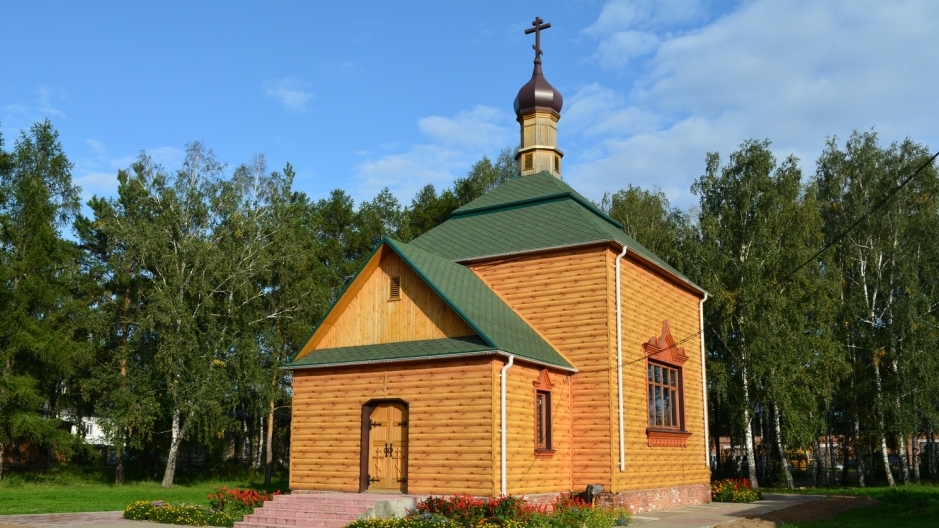 Томская область, Зырянский район, с. Зырянское, районный саднастоятель - иерей Алексий (Алексей Владимирович Нагибин),  Тел.: 8(38243)21226Освящен в 1995 году иерейским чиномПроезд рейсовым автобусом Томск-Зырянское, дорожное покрытие асфальтовое. Расстояние от г. Томска - 126 кмПриход храма Казанской иконы Божией Матери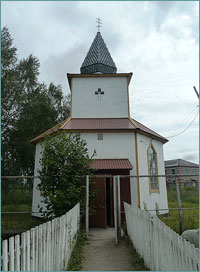 Томская область, Зырянский район,с. ЧердатыУл. Мира, днастоятель - иерей Алексий (Алексей Владимирович Нагибин),  Тел.: 8(38243)21226Проезд рейсовым автобусом Томск-Тегульдет, с остановкой в с. Чердаты, дорожное покрытие асфальтовое. Расстояние от г. Томска - 163 кмМолебная комната в честь  Святого Великомученика и Целителя Пантелеймона, приписанная к приходу при центральной районной больницеТомская область, с. Зырянское, ул. Городок Райздрава, д. 24настоятель - иерей Алексий (Алексей Владимирович Нагибин),  Тел.: 8(38243)21226Освящена иерейским чином 29 августа 2004 годаПроезд рейсовым автобусом Томск-Зырянское, дорожное покрытие асфальтовое. Расстояние от г. Томска - 126 кмНаименованиеАдрес, местонахождение, описаниеЗоологический памятник природыТонгульский заказник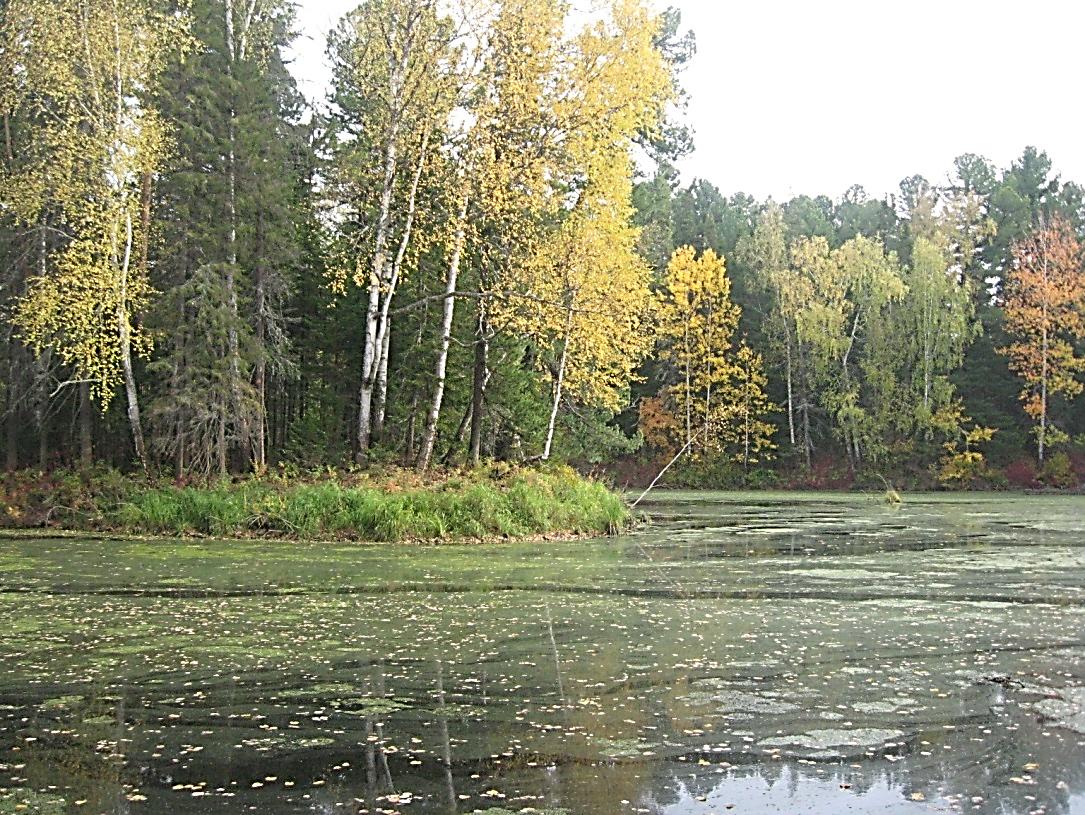 Расположен в северо-восточной части Зырянского района Томской области. Особо-охраняемая природная территория регионального значения. Занимает площадь 25913 гектара. На территории заказника размещается 17 озер общей площадью 47 га. Здесь обитают соболь, бобр, выдра, норка, лось, глухарь. Особо охраняемые виды – скопа, беркут, орлан-белохвост, черный аист. Расстояние от села Зырянского до центра заказника составляет 90-95 км. Ботанические памятники природы1. Семеновский бор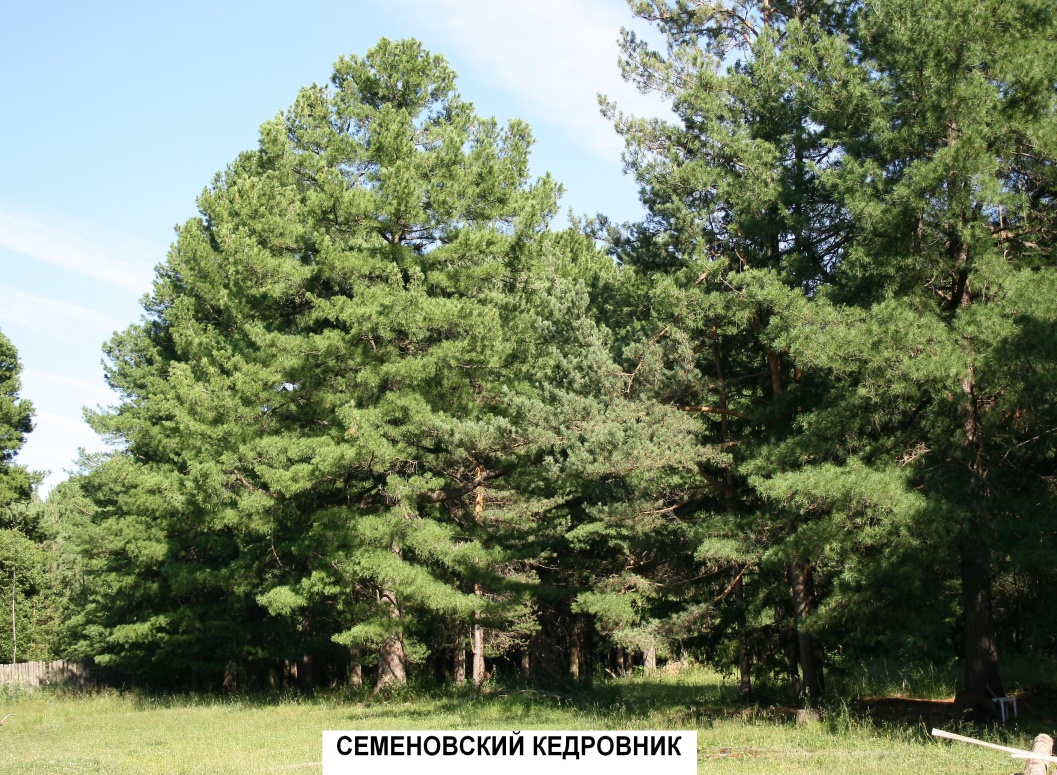 Расположен в 3 км на юго-восток от села. Семёновка Зырянского района2. Ландшафтный парк областного значения «Припоселковый лесопарк у села Окунеево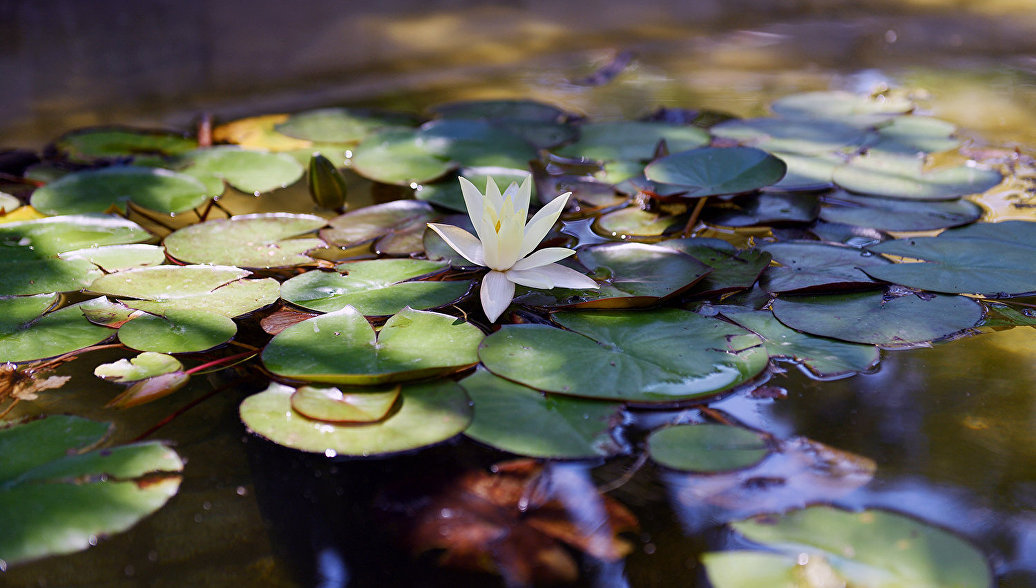 Ландшафтный парк расположен в границах Зырянского района Томской области, у села Окунеево3. Ландшафтный парк областного значения «Припоселковый лесопарк у села Семеновка»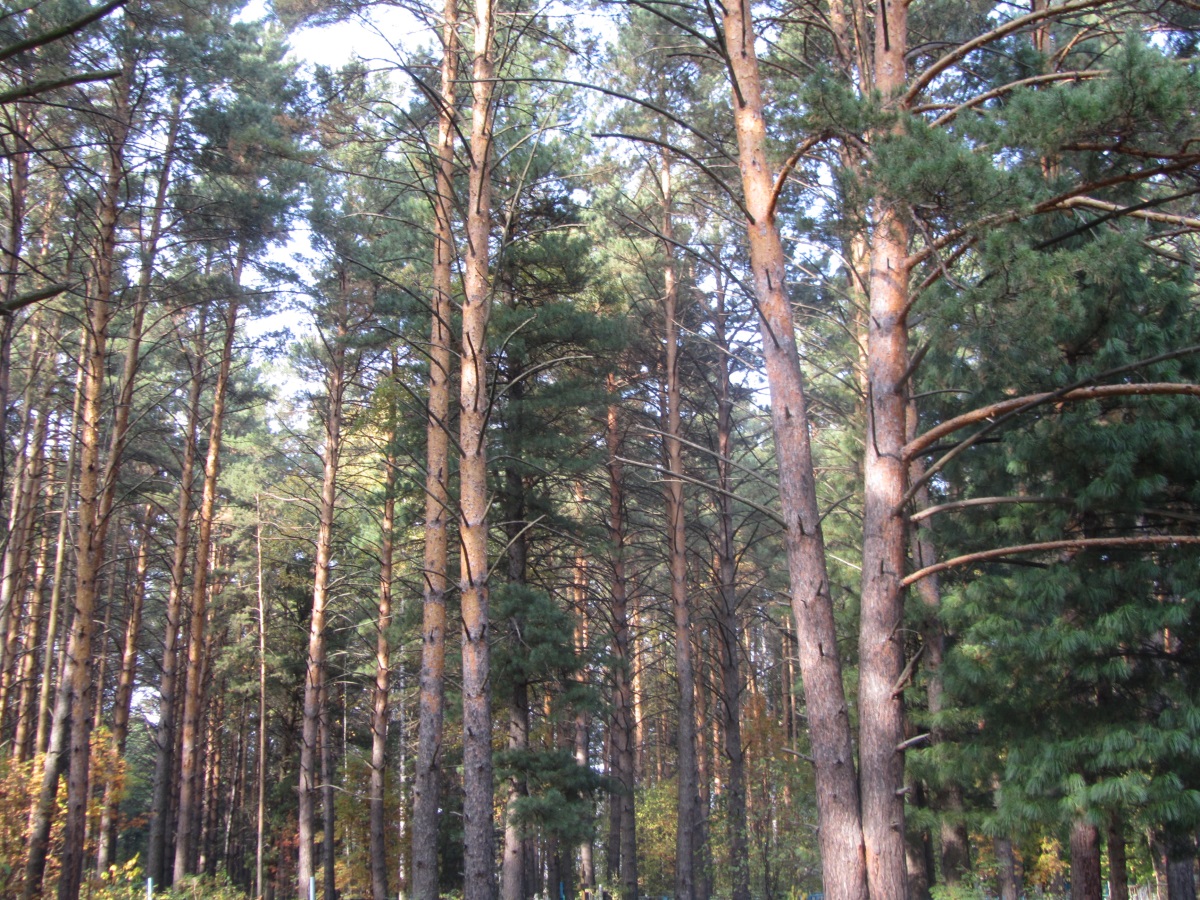 Ландшафтный парк расположен в границах Зырянского района Томской области у села Семёновка в границах квартала 123 Зырянского участкового лесничества (Зырянское сельское лесничество) 4. Комплексный памятник природы Болото Симоновское и Голубичное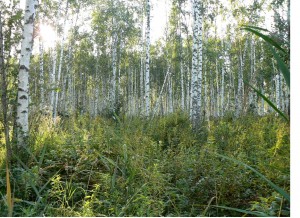 Находится в 9 км. к востоку от посёлка Прушинский на левом берегу Старой КииНаименованиеКонтакты ОписаниеРуководствоООО «Сибирьлес»Томская область, Зырянский район,с. Зырянское,ул. Калинина, 24/1ЛесозаготовкиНовиков Александр ВладимировичПотребительское общество «Зырянский хлебокомбинат»Томская область, Зырянский район,с. Зырянское,пер. Калинина, 1Производство хлеба и мучных кондитерских изделий, тортов и пирожных недлительного храненияРыжов Евгений ВалентиновичКомпания «Зырянские колбасы»Томская область, Зырянский район,с. БогословкаПроизводство колбасных изделийРыжов Евгений ВалентиновичНаименованиеКонтакты ОписаниеРуководствоАвтосервис ИП Горбунова В.С.Томская область, Зырянский район,с. Зырянское,ул. Ворошилова 1а,Шиномонтаж, балансировка, кузовные, слесарные, сварочные работы, покраскаИП Горбунов Владимир СергеевичАвтосервис ИП Чижова В.С.Томская область, Зырянский район,п. Причулымскийул. Шишкова 5/68(38243)37-371Развал-схождение, ремонт двигателя, ремонт трансмиссии, кузовные, слесарные, сварочные работыИП  Чижов Сергей Владимирович  Ателье по ремонту и пошиву одежды «Модница»Томская область, Зырянский район,с. Зырянское,ул. Советская д.17телефон89539296966Ремонт и пошив одеждыИП Доржиева Кристина ВладимировнаСалон красоты «Марафет»Томская область, Зырянский район,с. Зырянское,ул. К. Маркса д.4телефон89528008330Парикмахерские услуги, маникюр, педикюрИП Лячина Юлия СтаниславовнаПарикмахерская «Глория»Томская область, Зырянский район,с. Зырянскоеул. Советская д.208905089330889138452459Парикмахерские услугиИП Власенко Татьяна Витальевна ПарикмахерскаяТомская область, Зырянский район, с. Зырянское, ул. Советская д.15Парикмахерские услугиИП Самойлова Светлана НиколаевнаПарикмахерскаяТомская область, Зырянский район, с. Зырянское, ул. Смирнова д.19Парикмахерские услугиИП Соловьева Вера НиколаевнаНаименованиеКонтакты ОписаниеДополнительный офис № 0195 Томского ОСБ № 8616Томская область, Зырянский район, с. Зырянское, ул. Смирнова, 14Тел (факс).: (38243)22710,руководительЕфимов Сергей НиколаевичДепозиты, кредитование, переводы, банковские карты, валютные операции, операции с ОМС, операции с ценными бумагами. Имеется 2 банкомата, пункт обмена валют, в 20 торговых точках Зырянского района принимается оплата по банковским картамДополнительный офис № 3349/64/06 в с. Зырянское Томского РФ ОАО «Россельхозбанк»Томская область, Зырянский район, с. Зырянское, ул. Советская, 44Тел (факс).: (38243)23 0 72Руководитель Ефимов Вячеслав АлександровичВсе виды банковских услуг, кроме операций с ценными бумагамиКредитный потребительский кооператив граждан «Сибирский кредит Томская область, Зырянский район, с. Зырянское, ул. Советская, д.11Тел: 8 (38243) 22 42389521753391Начальник КПКГ Кострикин Игорь АлександровичЗаймы, накопительные сбереженияНаименованиеКонтакты ОписаниеЗырянское ОПС Асиновского почтамтаТомская область, Зырянский район, с. Зырянское, ул. Советская, 44(38243)22432Начальник отделения –Волкова Галина НиколаевнаПочтовые отправления, переводы, посылки, бандероли и т.д. Услуги Почта-БанкНаименованиеКонтакты ОписаниеЗырянская центральная районная больницаТомская область, Зырянский район, с. Зырянское, ул.Ефанова,24Тел(факс): (38243)22431e-mail:zyrcrb@trecom.tomsk.ruКруглосуточный прием по полисамНеотложная помощьСкорая помощьАптека «Фиалка»Томская область, Зырянский район, с. Зырянское, ул.Смирнова,15Тел(факс).:(38243)22765Обеспечение населения льготными лекарственными средствами, розничная торговля лекарственными средствами, медицинской техникой, детским питаниемАптека ООО «Здоровье»Томская область, Зырянский район, с. Зырянское, ул.Советская,19Тел.:(38243)23045Розничная торговля лекарственными средствами, медицинской техникойАптека ООО «Живая аптека»Томская область, Зырянский район, с. Зырянское, ул.Советская,13Тел.:(38243)21794Розничная торговля лекарственными средствами, медицинской техникой НаименованиеКонтакты  ОписаниеЗаимка «У Фомы»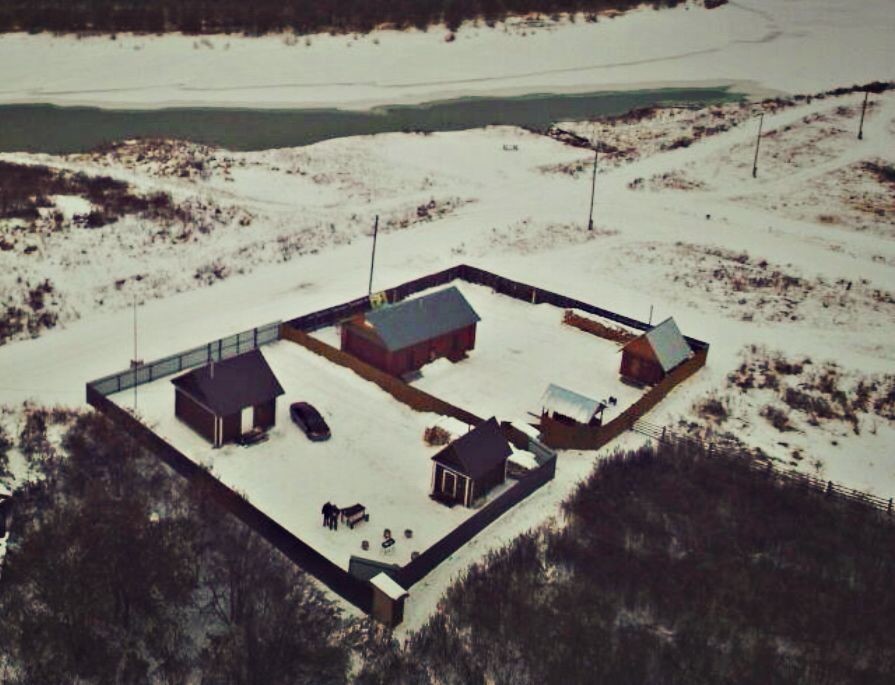 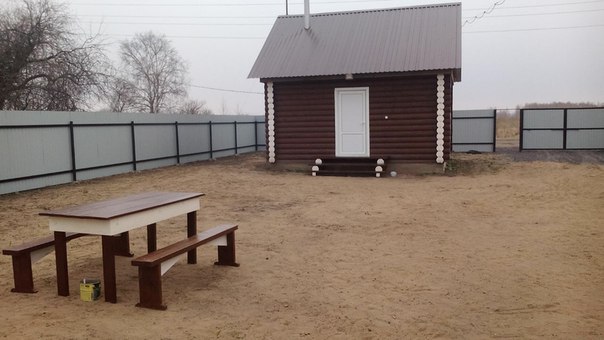 Томская область, Зырянский район, с. Красноярка, ул.Школьная,33Тел.: 8-983-343-2899e-mail: zaimkaf@mail.ruвладелец: Фомин Владимир ИвановичСоциальные сети: ВКонтакте, одноклассникиЗаимка расположена в Зырянском районе на окраине села КраснояркаРазмещение:азмещение:-Две усадьбы для отдыха, общая вместимость – 18 человек- Парковка- Место для пикникаСервис и развлечения:- Баня- Беседка- Мангал- Катание на лошадях- Катание на снегоходах- Рыбалка и организация рыбалкиПитание:- За счет посетителей.Дорожное покрытие – асфальтовое.Расстояние от г. Томска – 146 кмЗаимка «Красный пахарь»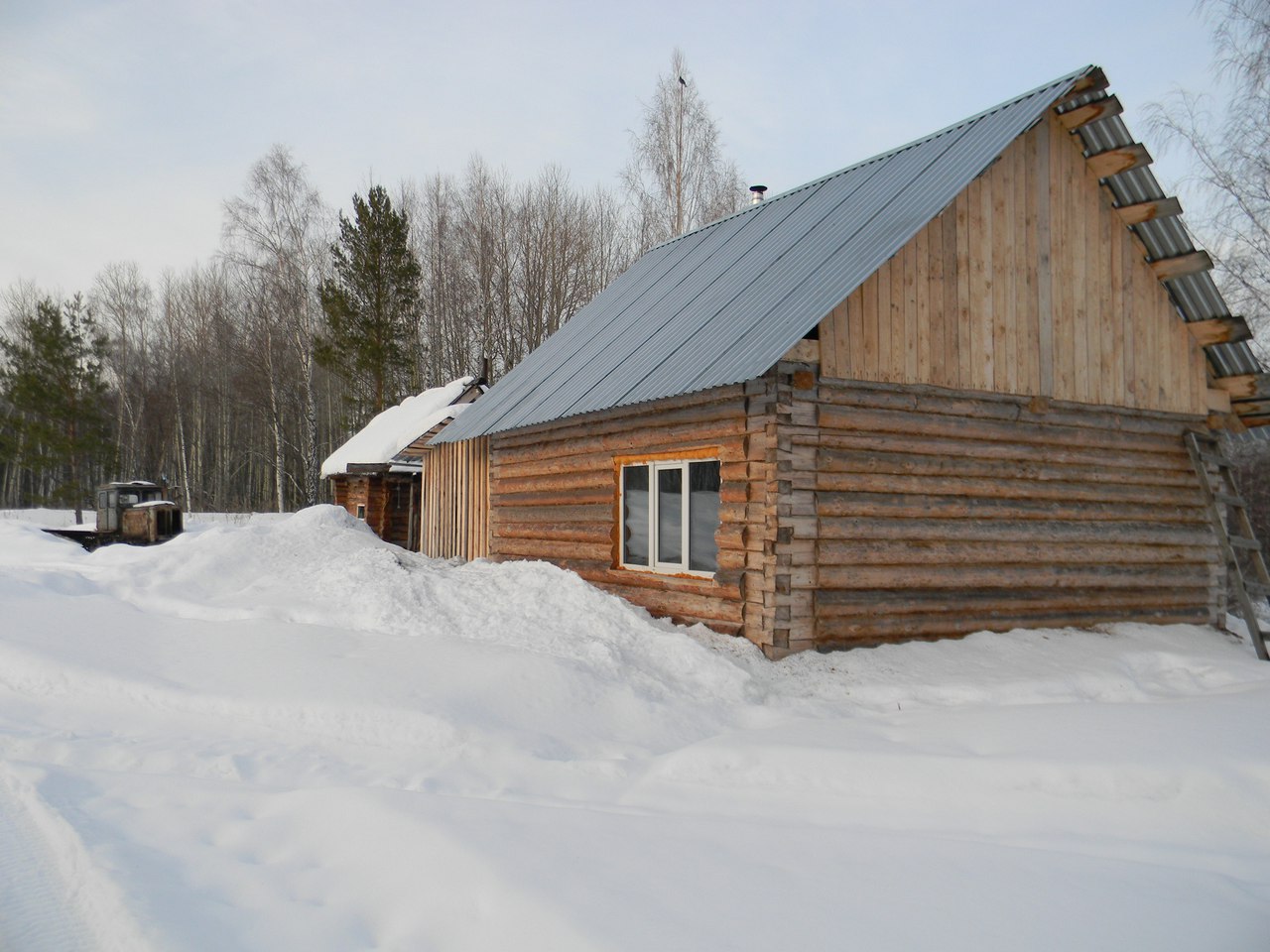 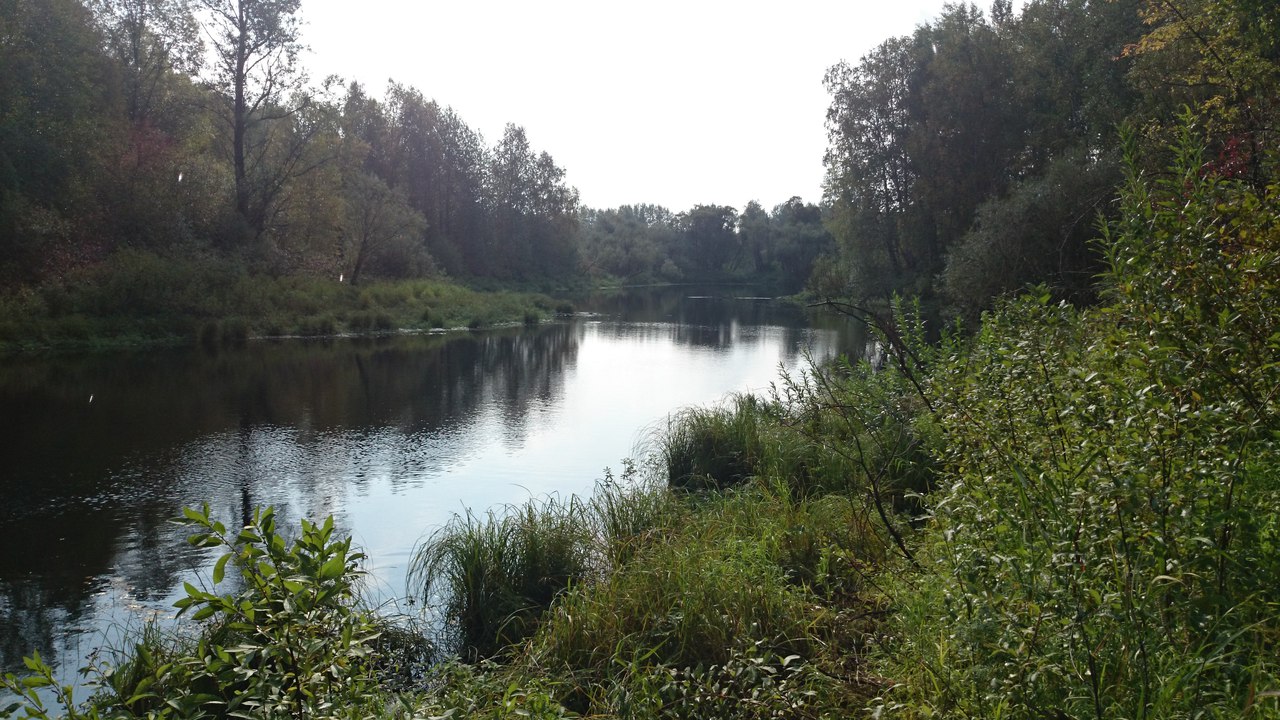 Томская область, Зырянский районТел. 8(38243) 31273Владелец: Минченко Владимир ПетровичСоциальные сети: ВКонтакте, одноклассникиЗаимка расположена в 5 км от трассы между населенными пунктами Иловка и Чердаты на реке Четь. Размещение:- гостевой домик вместимостью 7 человек. Сервис и развлечения: -баня, -рыбалка и организация рыбалки, -катание на снегоходахПитание:-питание за счет посетителей.Дорожное покрытие – асфальтовое, грунтовоеРасстояние от г. Томска – 160 кмСельское угодье «Зеркальный карп»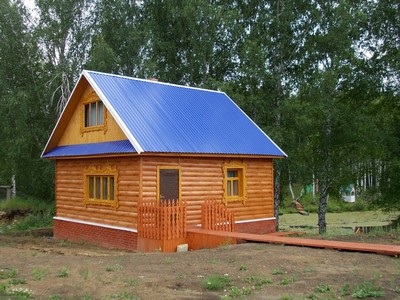 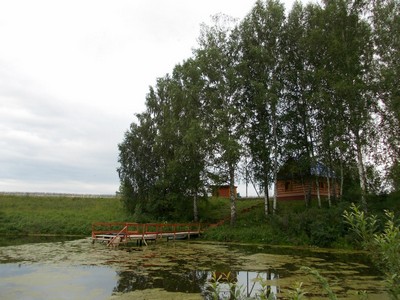 Томская область, Зырянский район, с. Высокое, ул. Мира, 111Тел.  89234281312Владелец:Кожин Анатолий ВикторовичСоциальные сети: ВКонтакте, одноклассникиУгодье расположено в живописном уголке близ села Высокое. Размещение:-гостевой домик на 6 мест, Сервис и развлечения:-рыбацкий домик, -баня, -пруд, в котором выращивается зеркальный карп- сбор кедровых шишек, - рыбалка,- сбор грибов, лечебных трав. Питание:-за счет посетителейПроезд возможен, дорога грунтовая.Расстояние от г. Томска – 170 кмТуристическая база 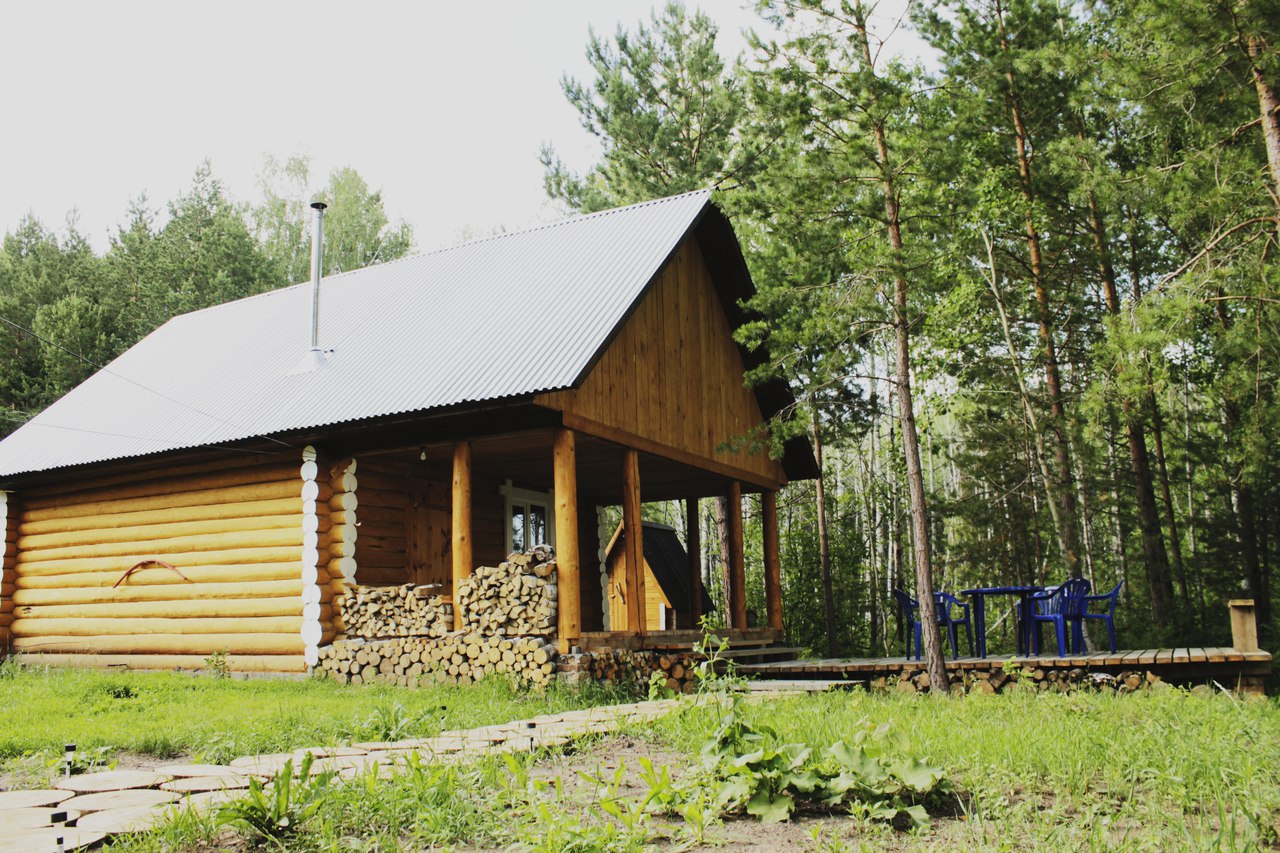 «Иржик»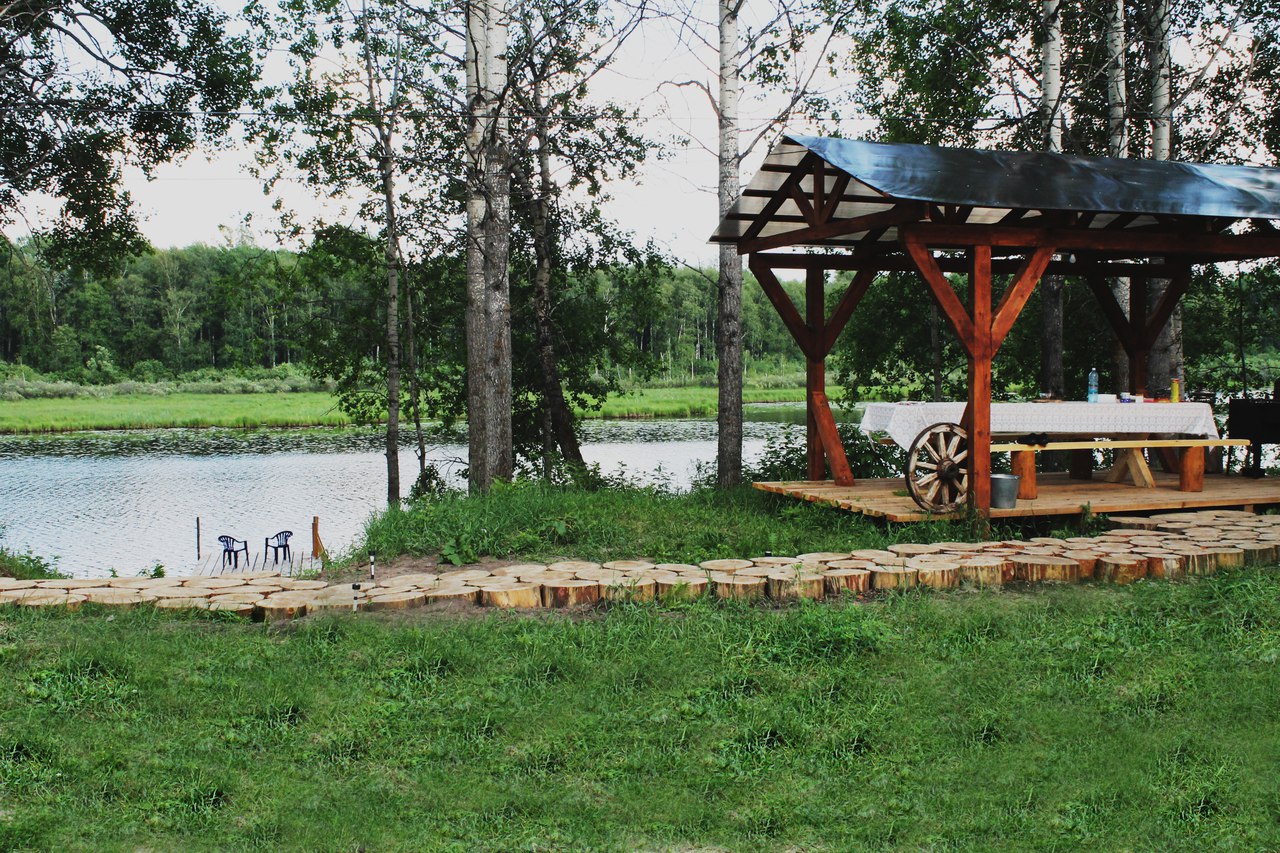 Томская область, Зырянский район, пос. Прушинский, южная частьТел: 8913116846989234283931Владелец:Герасимов Александр ЮрьевичСайт: иржик.рфe-mail: alyagera@mail.ru irzhik_tjmsk@mail.ru Социальные сети: ВКонтакте, instagram База отдыха расположена в Зырянском районе на окраине поселка Прушинский. Размещение: - Кемпинг
- Два уютных дома общей  вместительностью 12 человек.Сервис и развлечения: - Русская баня
- Беседки/мангалы
- Удобства на улице
- Рыбалка и охотаТрадиционные спортивные развлечения представлены такими видами, как футбол, волейбол, дартс, бадминтон, нарды, карты и шахматы.
Катание на коньках и на лыжах, а также возможность окунуться на крещение в специально оборудованную прорубь на озере Иржик.Питание: - Самостоятельное приготовление пищи- По предварительной договорённостиПроезд возможен, дорожное покрытие – асфальт, грунтовка. Расстояние от г. Томска – 155 кмНаименованиеКонтакты ОписаниеСтоловая «Кооператор»Потребительского общества  «Зырянский хлебокомбинат»Томская область с. Зырянское ул. Советская 17а 8 (38243)22641ИП Рыжов Евгений ВалентиновичСервис: Русская кухня число посадочных мест- 70Кафе «Beerlink»Томская область, Зырянский район,с. Берлинка,ул. Луговая д.68аИП Кислицина Ольга ВитальевнаСервис: Русская кухня число посадочных мест- 100Кафе «Березка»Томская область, Зырянский район,с. Берлинка, ул. Чапаева д. 289131167858ИП Мельникова Татьяна ВладимировнаСервис: Русская кухня число посадочных мест- 25НаименованиеКонтакты  ОписаниеСаунаТомская область с. Зырянское ул. Советская, 46ател: 895280378758(38243)21021ИП Чижова Татьяна Александровна Сервис:-бильярд-бассейн с гейзером-караокеНаименованиеКонтакты  ОписаниеСельское подворье Конеферма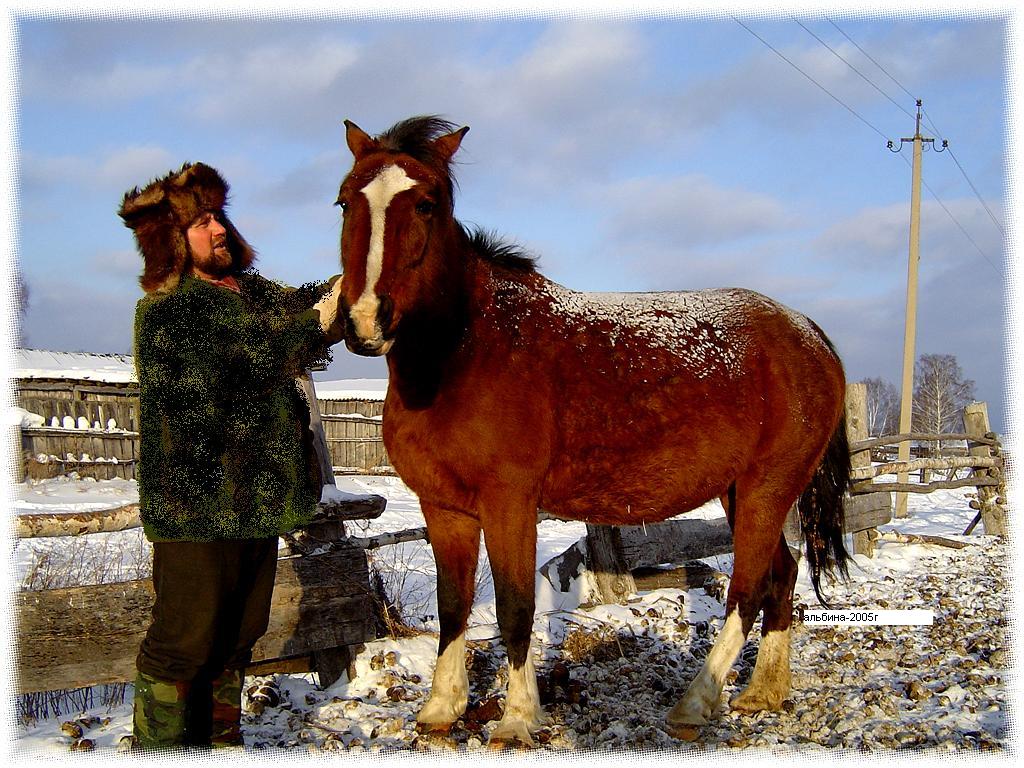 Томская область, Зырянский район, с. ГромышевкаТел.: (38243)30102Владелец:Чуйко Виктор Иванович, Чуйко Владимир ИвановичКонеферма находится в с. Громышевка. Хозяева более 20 лет занимаются разведением лошадей следующих пород: Русская рысистая, Орловская рысистая, помесь Англотракены.  Принимают участие в конных соревнованиях различных уровней, добиваясь высоких результатов.Проезд возможен, дорога грунтовая. Расстояние от г. Томска – 161 кмНаименованиеКонтакты  ОписаниеАвтостанция Томская область, Зырянский район, с. ЗырянскоеУл. Чапаева, д.15ООО «Перевозчик»Тел. 8(38241)21255РуководительЧуклинов Александр АлексеевичПеревозка пассажиров наземным автомобильным транспортомАвтобусные маршруты:- с. Зырянское - г. Томск, ежедневно 07.00, 18.00-г. Томск-с. Зырянское, ежедневно08.00, 12.50, 16.30, 18.35НаименованиеКонтакты  Описание «МАКСИМ»Томская область, Зырянский районс. Зырянскоетел. 89521570351ИП Сафонов Максим ВитальевичПеревозка  пассажиров наземным автомобильным транспортом, легковые автомобили по 4 посадочных места«Старт»Томская область, Зырянский районс. Зырянскоетел. 89016128959ИП Непомящих Виктор Валентинович Перевозка  пассажиров наземным автомобильным транспортом, легковые автомобили по 4 посадочных местаНаименованиеКонтактыОписание  «Россия – это мы!»областной фестиваль национальных культур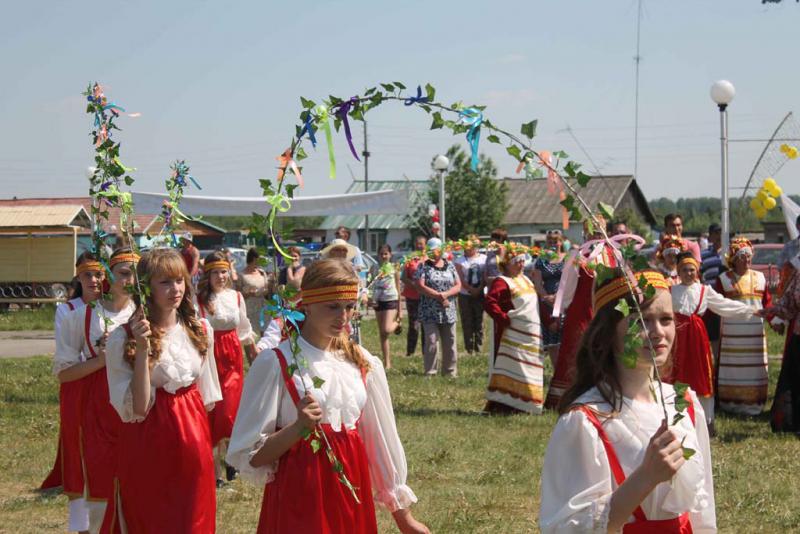 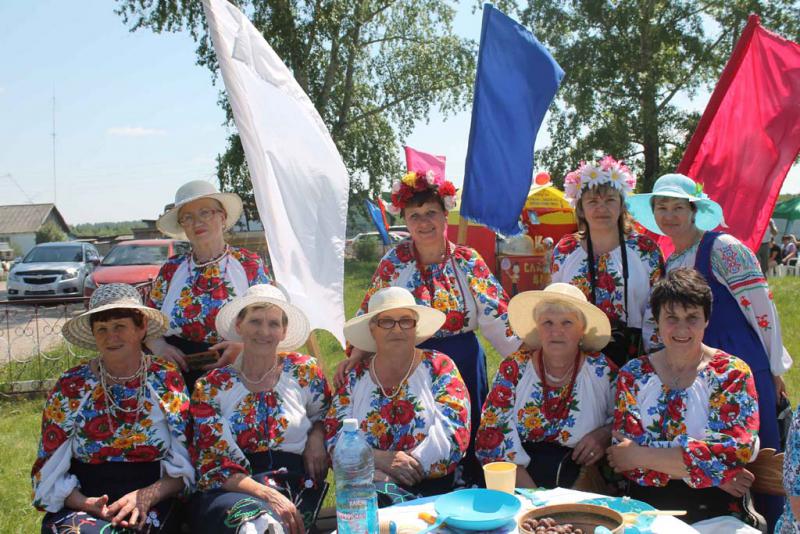 Томская область, Зырянский район, с. ВысокоеТел.: (38243) 39323e-mail:visokoeis@tomsk.gov.ruТрадиционно в день России на территории Высоковского сельского поселения проходит фестиваль национальных культур, собирающий представителей разных национальностей, проживающих не только в Зырянском районе, но и в других муниципальных образованиях области. Для гостей фестиваля: концерт национальных творческих коллективов области, выставка декоративно – прикладного искусства, национальная кухня, ярмарка национальных культур, национальные игры и забавы, конные соревнования с участием конезаводчиков из разных регионов СибириНаименованиеКонтактыОписание «Зырянские зори»областной конкурс самодеятельных композиторов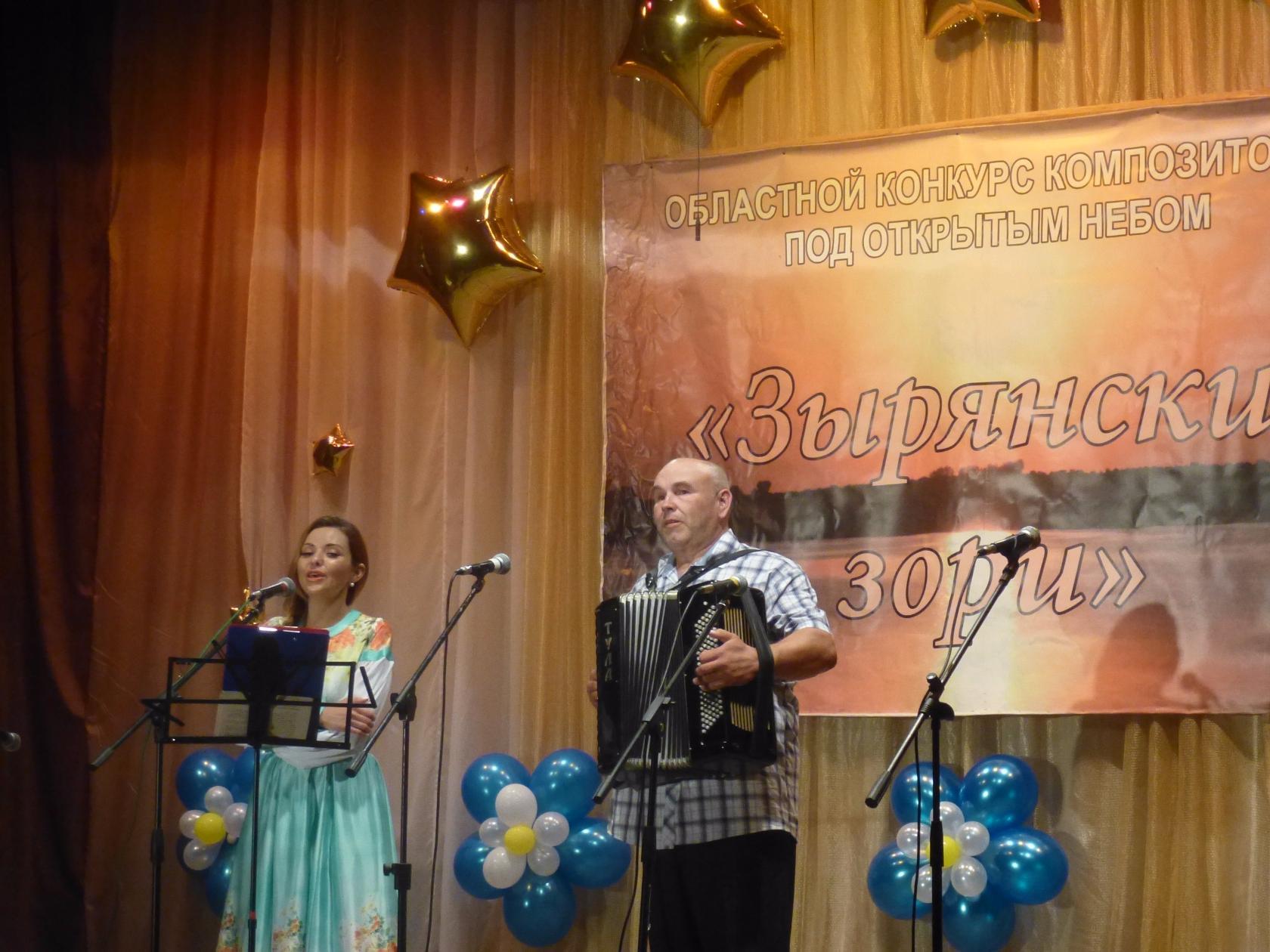 Томская область,с. Зырянское,ул. Калинина, 1Тел.(факс): (38243) 22466e-mail: cultura70@mail.ruКонкурс является единственным в области мероприятием для реализации творческого потенциала самодеятельных композиторов Конкурс проходит под открытым небом на центральной площади села Зырянского в июле с участием композиторов из разных муниципальных образований Томской области. Украшает конкурс и помогает привлечь большее количество зрителей «Творческий бульвар» с различными творческими площадками. Имеется автобусное сообщение по маршруту Томск-Зырянское, Томск- Тегульдет, расстояние от областного центра – 126 км. Дорожное покрытие – асфальт.«Открытое первенство по конному спорту в Зырянском районе» культурно-спортивный праздник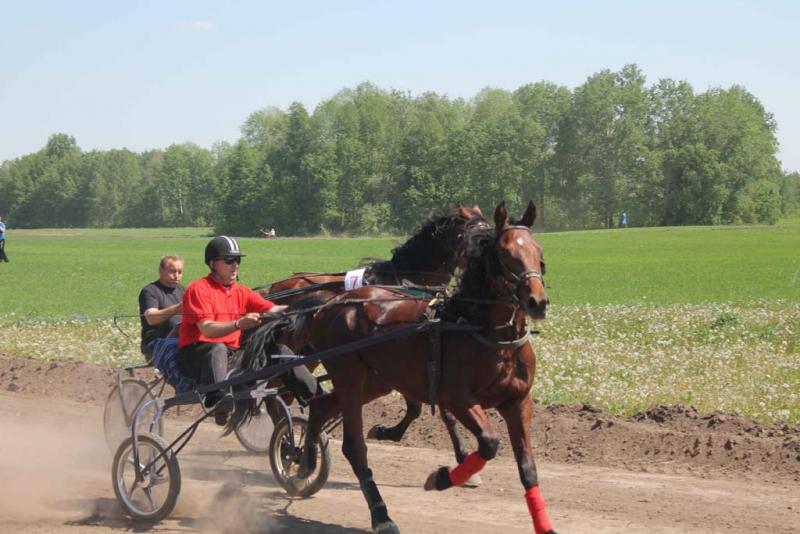 Томская область, Зырянский район, с. Зырянское ул. Калинина, 1Тел(факс): (38243) 22466e-mail: cultura70@mail.ruКультурно-спортивный праздник является единственным в области самостоятельным мероприятием, основой которого являются конные бега. Праздник собирает вместе коневодов-любителей Томской и соседней Кемеровской областей. В соревнованиях принимают участие лошади чистокровных пород: Русская рысистая, Орловская рысистая и несколько помесных пород лошадей, выращенных в хозяйствах зырянских любителей-коннозаводчиков.  Имеется автобусное сообщение по маршруту Томск-Зырянское, Томск- Тегульдет, расстояние от областного центра – 126 км. Дорожное покрытие – асфальт, от с. Зырянское до  поля аэродрома - 2 км. полевая дорога. В день проведения мероприятия осуществляется подвоз зрителей автобусным муниципальным транспортом.ФИО мастера, предприятия, адрес, телефон, e-mailПеречень выпускаемых изделий и сувенировБочаров Николай ВикторовичТомская область, Зырянский район, с. Семёновка,ул. Зеленая, 27, кв.2Тел.: 8(38243)33205Сувенирные куклы из бересты, предметы быта (игольницы, зеркала, хлебницы), эксклюзивное изготовление известных моделей кораблей, парусников, фрегатов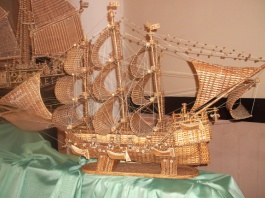 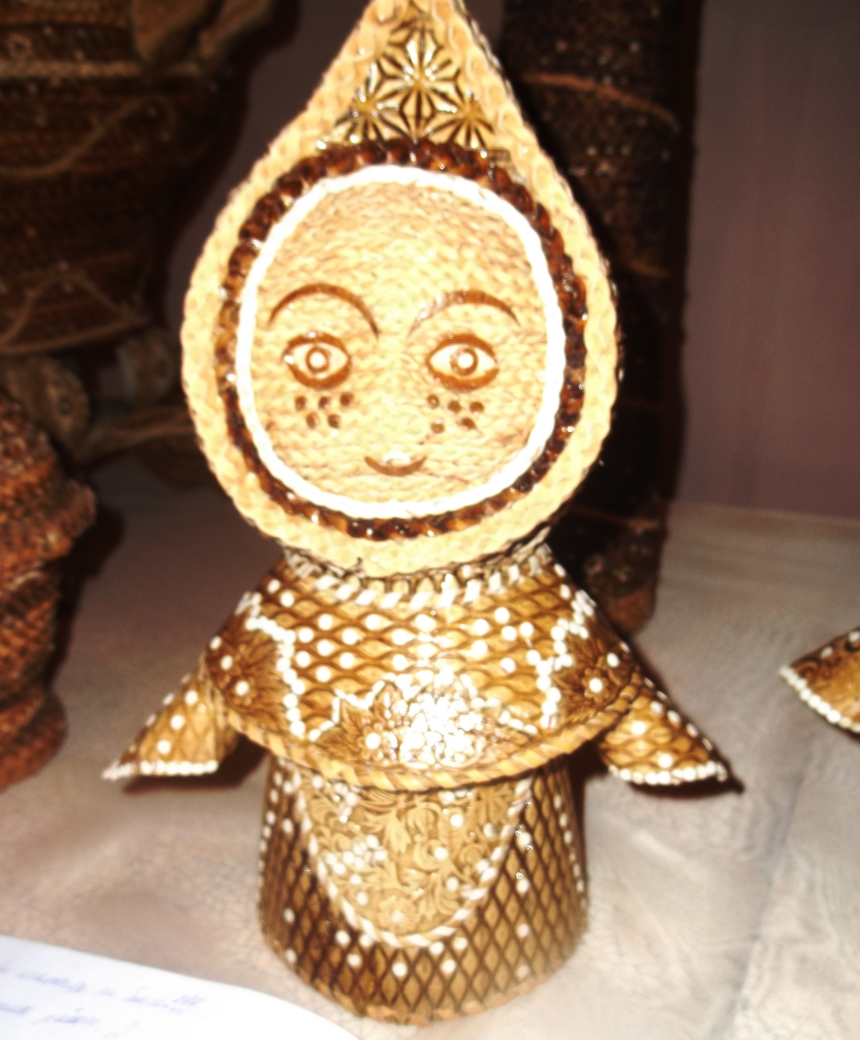 Мастерская «Филипповка»Руководитель Герасимова Ольга НиколаевнаТомская область, Зырянский район, с. Семёновка,ул. Томилина, 32Тел.:8(38243)33116Сувенирные куклы- обереги из ткани, лыка, ниток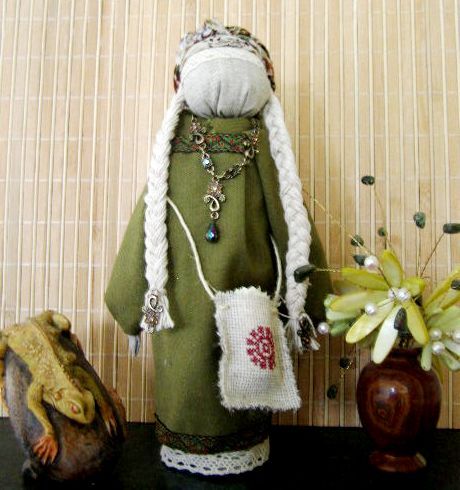 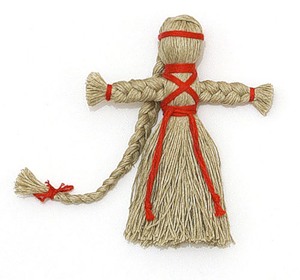 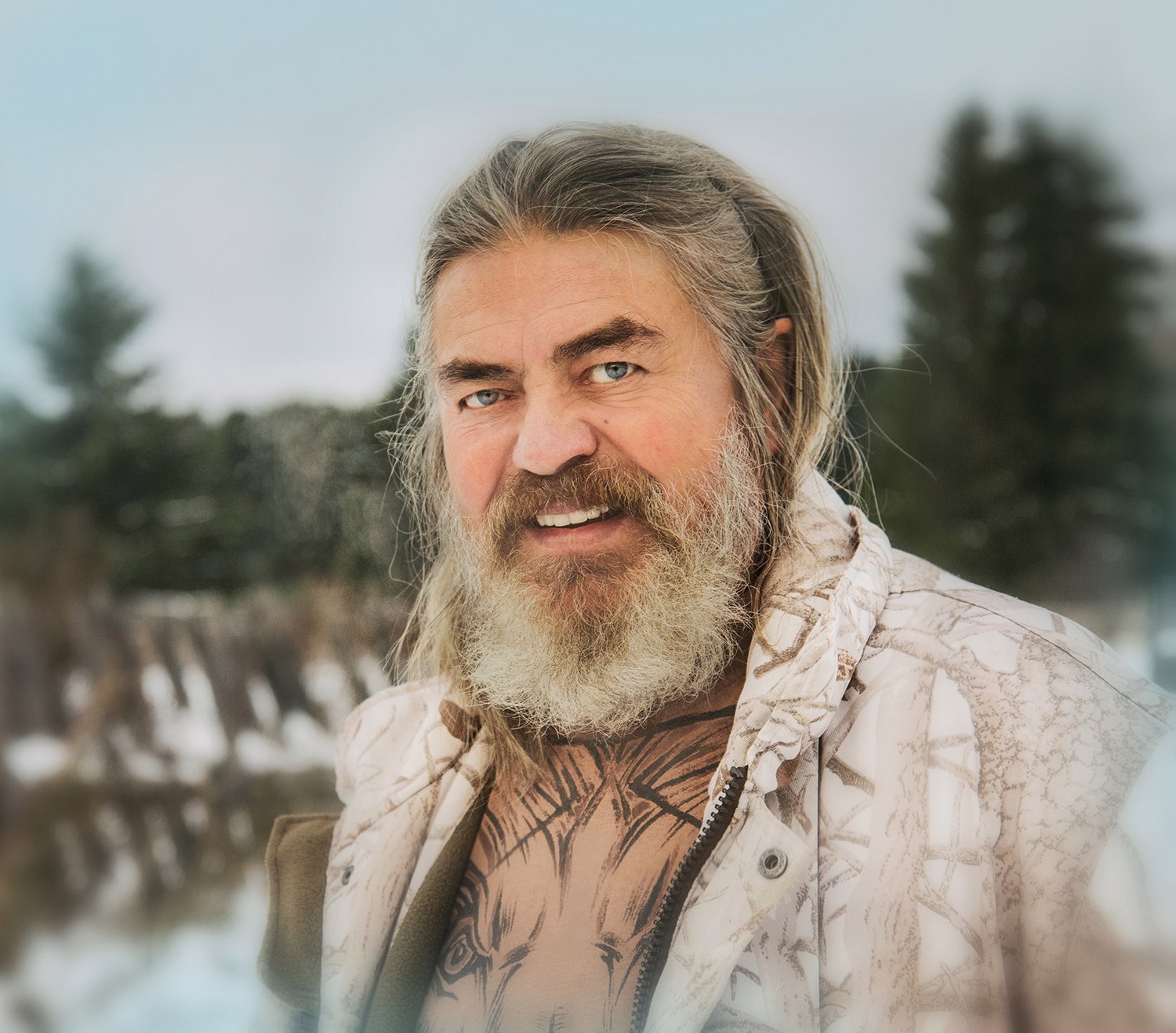 Сергей Трофимович АлексеевСовременный русский писатель национал-патриотического направления, Член Союза писателей России. Родился 20 января 1952 года в посёлке Алейка Зырянского района Томской области. С детства начал заниматься охотой. Учился в школе, находившейся в 7 километрах от дома, куда ежедневно добирался пешком. Окончил 8 классов, работал молотобойцем в кузнице промкомбината, продолжая учиться в вечерней школе. В 1968 году поступил в Томский геолого-разведочный техникум. Ночами подрабатывал на конфетной фабрике. В 1970 году был призван в армию, служил в батальоне особого назначения в Москве, охранял объекты третьего спецотдела Министерства финансов СССР. Демобилизовался в 1972 году в звании старшего сержанта и продолжил обучение в техникуме, периодически выезжая на практику в полевые поисковые отряды. После окончания учёбы в 1974 году работал геологом в полярной экспедиции на Таймыре.Через год вернулся в город Томск и поступил на службу в милицию, работал инспектором уголовного розыска, получил звание лейтенанта. Одновременно учился заочно на юридическом факультете Томского Государственного Университета. В 1977 году уволился из милиции, ушел из университета и начал писать рассказы и повести. С 1978 года и последующие несколько лет работал в Томской комплексной геолого-разведочной экспедиции, в Томской областной газете «Красное Знамя» корреспондентом отдела нефтегеологии и строительства, а также техником в НИИ Высоких Напряжений. Участвовал в одиночных экспедициях по старообрядческим скитам, по Северному и Приполярному Уралу и другим местам, что впоследствии отразилось в таких романах, как «Слово», «Сокровища Валькирии», «Волчья хватка». Некоторые факты биографии описаны самим автором в повести «Материк», в романе «Сокровища Валькирии. Правда и вымысел», а также в романе-эссе «Ох, Охота!».С 1985 года Алексеев жил и работал в Вологде. Увлекался охотой и строительством: построил собственноручно пять домов, около десятка бань, часовню на могиле матери и деда, сложил шесть русских печей, в том числе одну глинобитную, и два камина. В 1990 году подписал «Письмо 74-х». В 1985 году за роман «Слово» получил премию Ленинского Комсомола, а в 1987 премию ВЦСПС и Союза Писателей СССР за роман «Рой». Окончил в 1987 году Высшие литкурсы. В 1995 году удостоен премии имени М. А. Шолохова за роман «Возвращение Каина», а весной 2009 года стал лауреатом премии Кузбасса за роман-эссе «Россия: Мы и мир».Творчество Алексеева отличает сочетание реализма с мистикой. Автор развивает идеи русского неоязычества, в том числе о происхождении русских от древних ариев. По его книгам сняты художественные фильмы, а на сцене  Вологодского драмтеатра поставлены пьесы. По одноимённому роману С. Алексеева в 1989 году известным режиссером Хотиненко В.И. снят фильм «Рой». 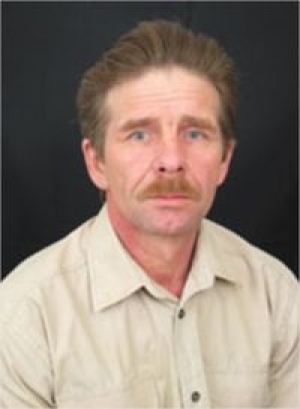 Тимофей Трофимович АлексеевРусский прозаик и поэт, член Союза писателей России, родной брат известного писателя Алексеева Сергея Трофимовича.
Родился в 1955 году в семье охотника-промысловика на таёжном кордоне Алейка Зырянского района Томской области. Окончил восемь классов в Зырянской средней школе, потом школу рабочей молодёжи, получил среднее образование. Затем окончил курсы шоферов и был призван в армию в 1974 году. С 1976 года, демобилизовавшись, работал в Зырянском КБО, сначала водителем, потом механиком. В 1978 году ушёл из КБО в Зырянскую заготконтору охотником-промысловиком. С 1980 до 1986 года работал водителем, кочегаром, рабочим в геологоразведочной партии. В 1986 году окончил курсы парашютистов-пожарных и работал в Томской авиабазе охраны лесов. В 1988 году окончил курсы в городе Красноярске и стал инструктором парашютно–пожарной службы. В 1999 году стал предпринимателем, занимался транспортными услугами на зырянском рынке.В 2002 году написал свою первую книгу стихов «Сон на закате солнца», которая вышла небольшим тиражом в городе Москве. В этом же году выпустил самиздатом в пятьсот экземпляров книгу стихов «Порченая». В 2003 году выходит новая книга «Ищу я смысл дням от сотворения», в 2004 году — «Прикосновение», куда помимо стихов вошла первая повесть и несколько рассказов. В 2005 году выходит первый роман «Во имя отца и сына». В этом же году был принят в Союз писателей России. В 2007 году небольшим тиражом выпущен роман «Дети заката».В Томске и в районах области братья Алексеевы организовали семь литературных студий и молодёжных объединений, главным образом они работают в вузах и при муниципальных библиотеках. Тимофей Трофимович Алексеев ведёт литературное объединение при Зырянской районной библиотеке.В своих произведениях автор использует элементы мистицизма. Сюжеты часто связаны с религией и человеческой душой, неизведанными возможностями организма и загадочными способами заглянуть в будущее и прошлое. Он пишет о том, как обыденная жизнь переплетается с необъяснимым, как судьба героев оказывается связана с судьбами уже умерших или ещё не родившихся.Геннадий Иванович Игнатов 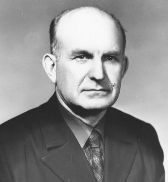 Краевед, поэт. Родился в деревне Цыганово Зырянского района Томской области 28 сентября 1928 года. Выпускник Томского железнодорожного техникума (1948), Красноярской военной школы механиков спецслужб Военно-Воздушных Сил (1950), Томского лесотехнического техникума (1961-1964). Служил в Московском военном округе дешифровщиком, начальником кинофоторазведывательного отделения. Работал председателем сельсовета (1945), технологом, зам. директора Асиновского леспромхоза (1948-72). Был председателем Асиновского райкома профсоюза рабочих местной промышленности и коммунально-бытовых предприятий (1972-1989).Автор сборников стихов "Путь на Кушлу" (Асино, 1994), «Цыганово» (Томск; Асино, 1994), "Цыгановские частушки" (Асино, 1995), «Частушки Причулымья» (Асино, 1996), «Деревня моя» (Асино, 2004). В 2005 издана книга очерков и воспоминаний «Далёкое и близкое». Ему принадлежит более 300 различных публикаций в периодической печати и коллективных сборниках.Биограф Г.М. Маркова. В 1981 участвовал в организации первых на томской земле «Марковских чтений» (Асино), посвященных семидесятилетию писателя. В 1986 вышла его первая работа об известном писателе-земляке – «Истоки» (Иркутск), через двадцать лет, в 2006, подготовил к печати новую книгу о Г.М. Маркове – «У истоков творчества».Им собрана крупнейшая в Сибири коллекция книжной и малой графики, на основе которой в области было проведено более 150 выставок. В 1995 издан его каталог «Экслибрисы сибирского собирателя» (Асино). Был президентом клуба Библиотечно-эстетического центра г. Асино «Экслибрис», в фонд которого им подарены более 600 экслибрисов, а также «Пушкиниана» – собранные им книги и публикации о А.С. Пушкине. В музеи и в областной архив передал более 2000 различных предметов старины. Один из основателей Асиновского краеведческого музея. Организатор выставок, активный член разных обществ. Заслуженный работник культуры РФ, Почетный гражданин города Асино.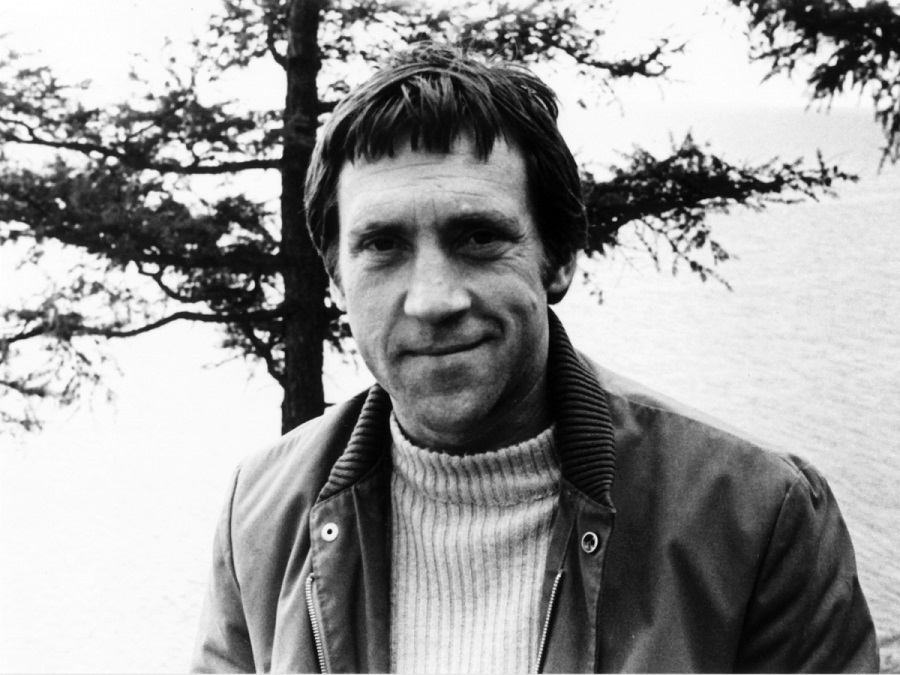 14 января 1964 года в Зырянском районе побывал советский поэт, актер и автор-исполнитель песен, автор прозаических произведений, лауреат Государственной премии СССР Владимир Семенович Высоцкий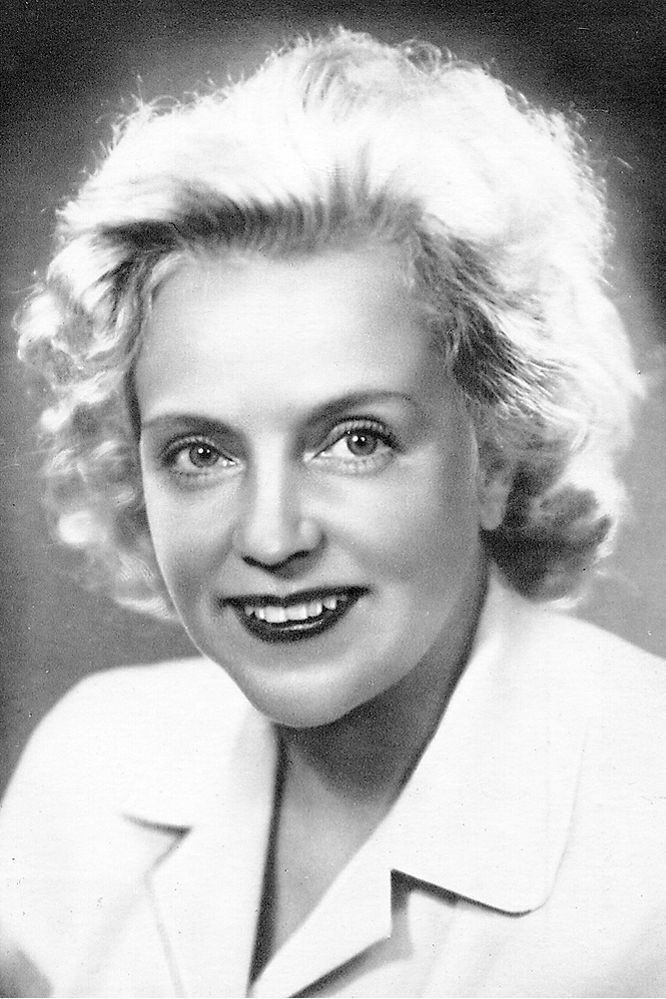 В рамках музыкального фестиваля «Северное сеяние» в 1966 году район посетила советская и российская актриса театра и кино, певица, народная артистка СССР, лауреат пяти Сталинских премий Марина Алексеевна Ладынина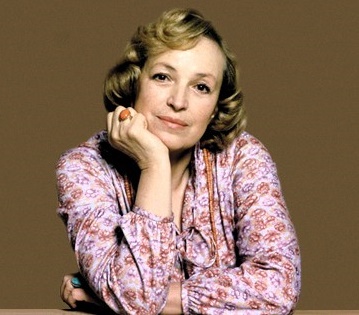 В рамках музыкального фестиваля «Северное сеяние» в 1966 году в районе побывала советская и российская киноактриса, народная артистка СССРКлара Степановна Лучко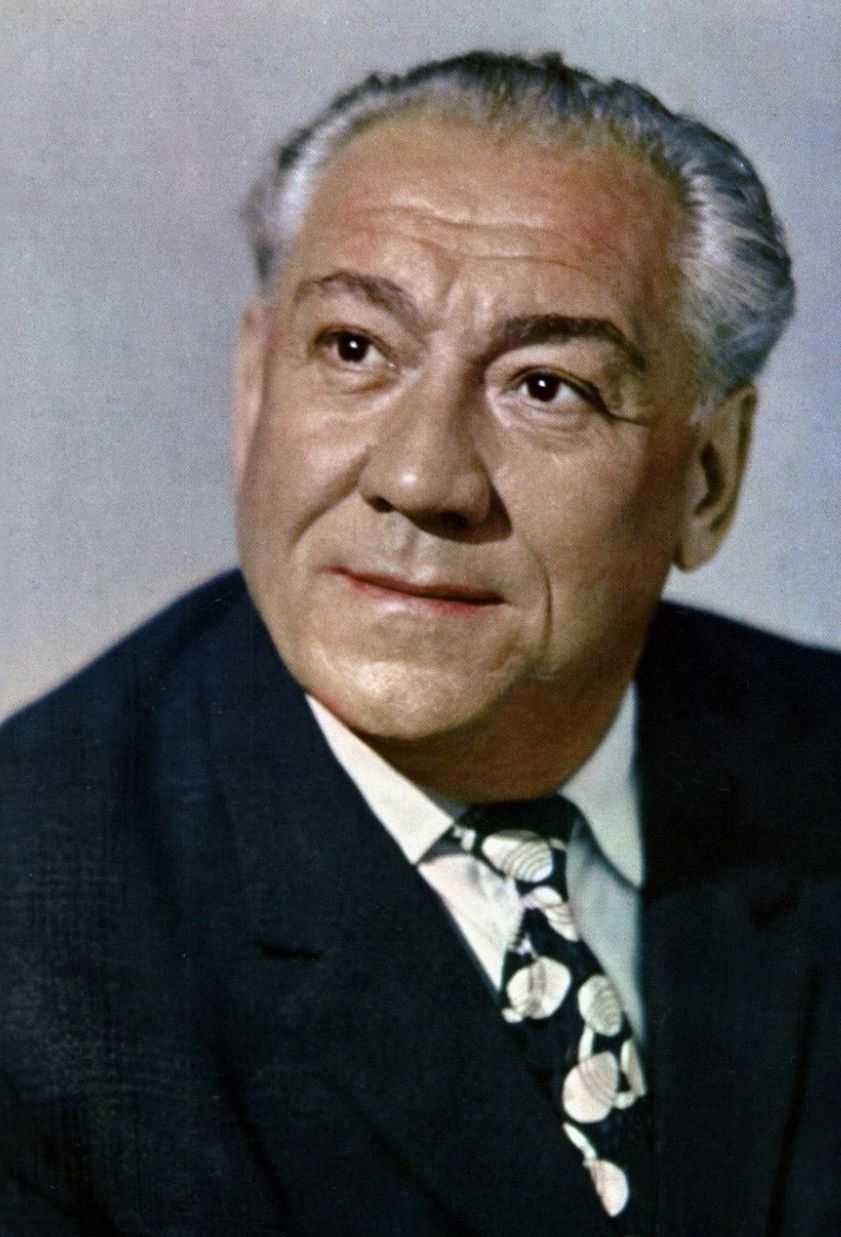 В рамках музыкального фестиваля «Северное сеяние» в 1966 году район посетил советский актер театра и кино, народный артист РСФСР Александр Леопольдович Хвыля (Брессем)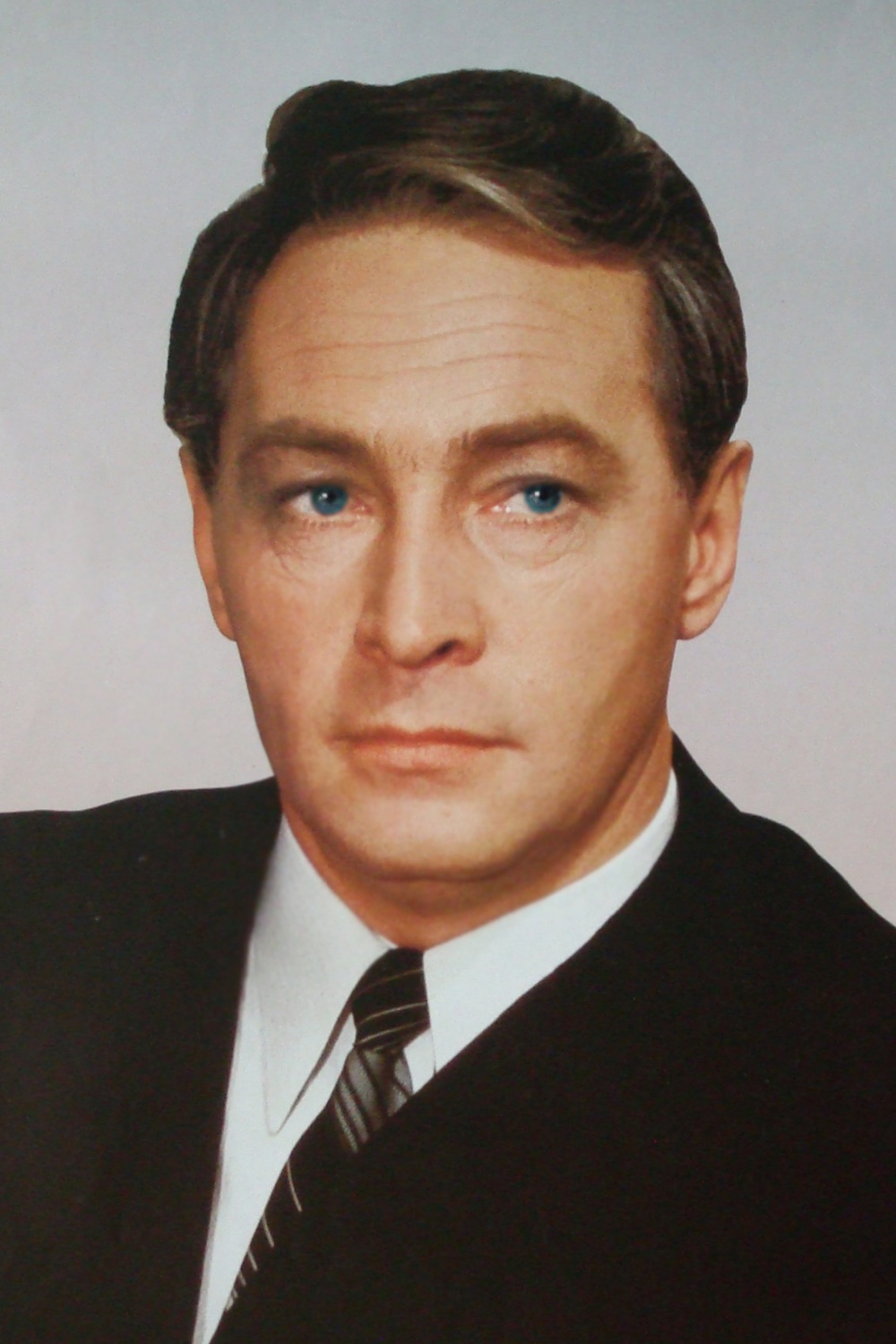 В 1972 году район посетил заслуженный артист РСФСР, народный артист РСФСР, народный артист СССР, Герой Социалистического труда Вячеслав Васильевич Тихонов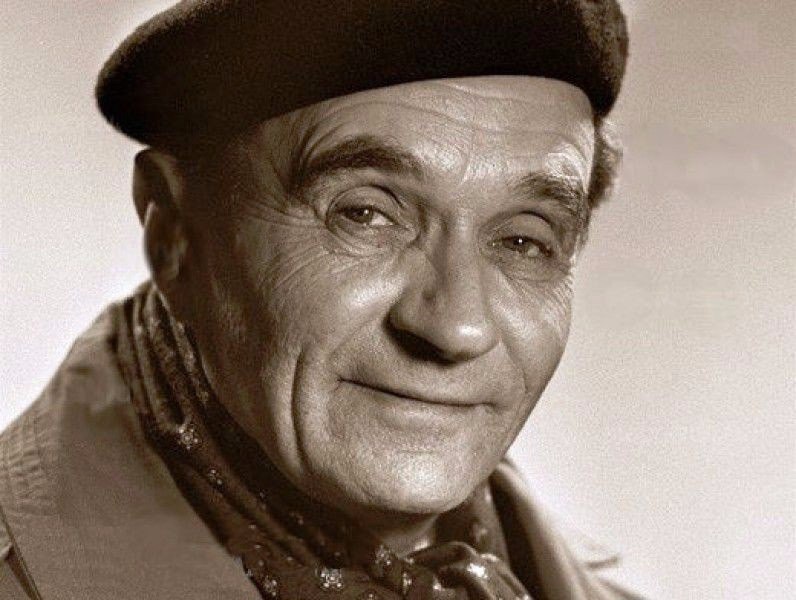 В 1977 году в Зырянском районе побывал советский актер театра и кино, народный артист РСФСР Георгий Францевич Милляр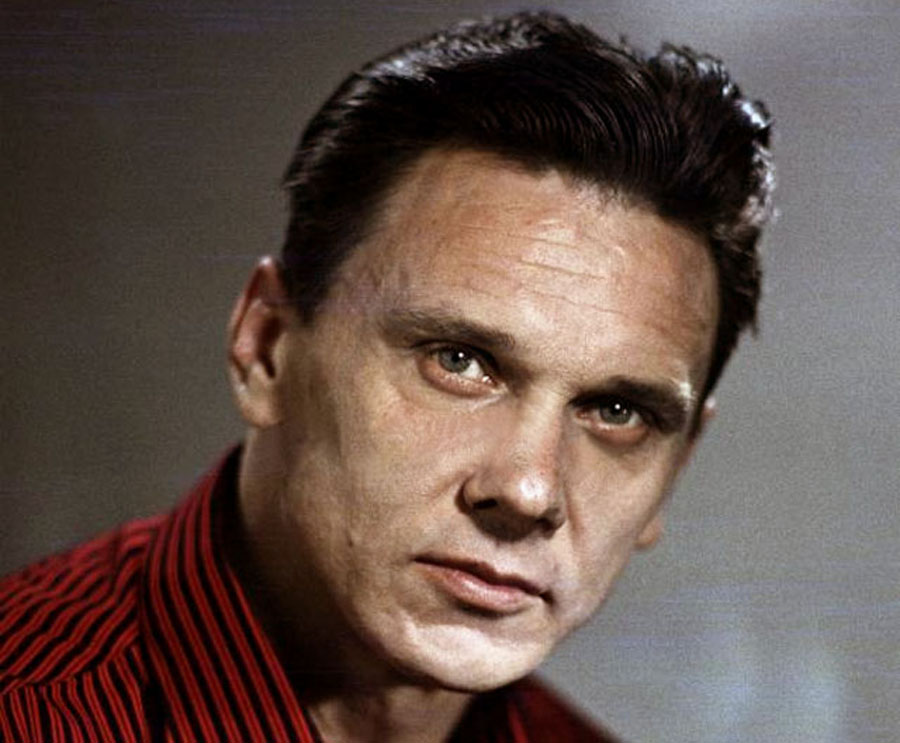 В  1987 году район советский и российский актер театра и кино, народный артист РСФСР Георгий Александрович Юматов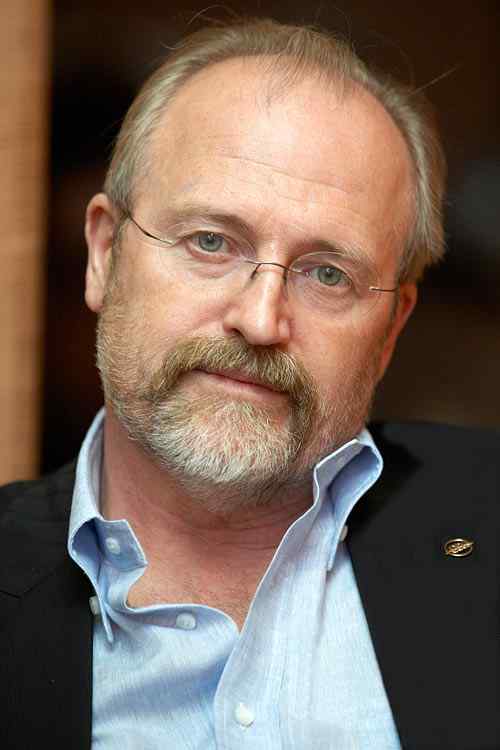 В 1989 году в Зырянском районе снимал фильм «Рой» режиссёр, актёр, сценарист, педагог, народный артист Российской Федерации Владимир Иванович Хотиненко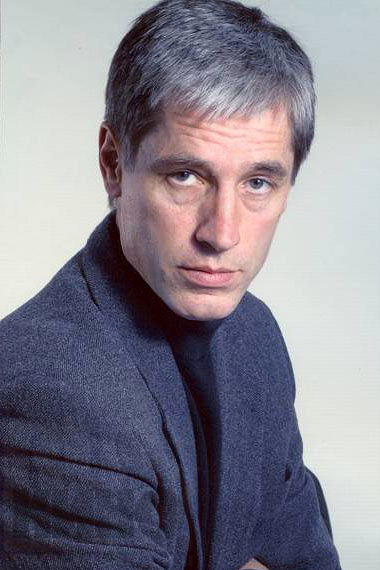 В 2014 году в рамках фествиаля духовно-нравственного кино «Золотой витязь»  район посетил советский и российский актерСергей Иванович Варчук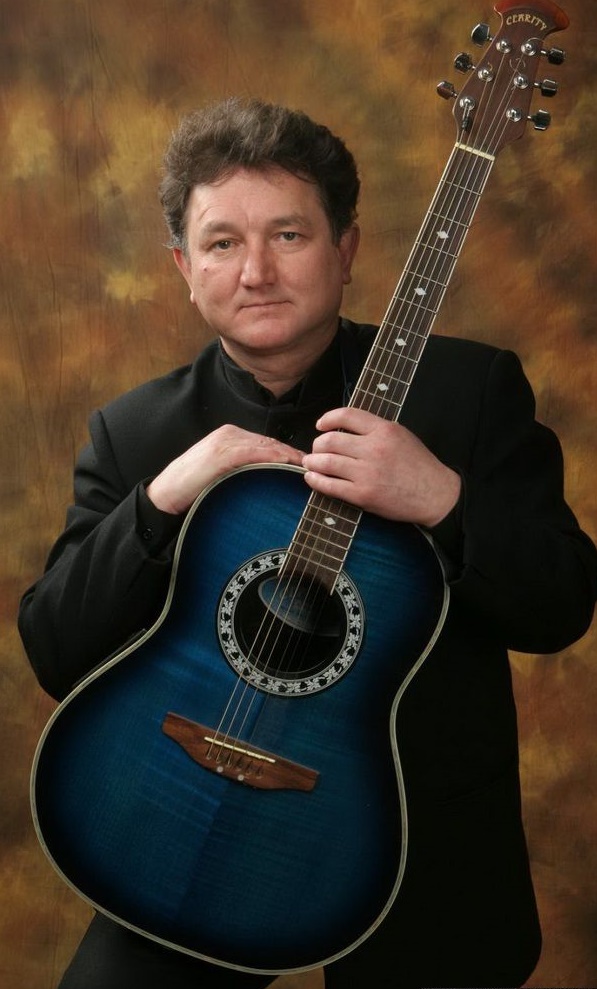  В 2014 году в рамках фествиаля духовно-нравственного кино «Золотой витязь»  район посетил автор иисполнитель песен, лауреат республиканских и международных песенных фестивалей Анатолий Казимирович Длусский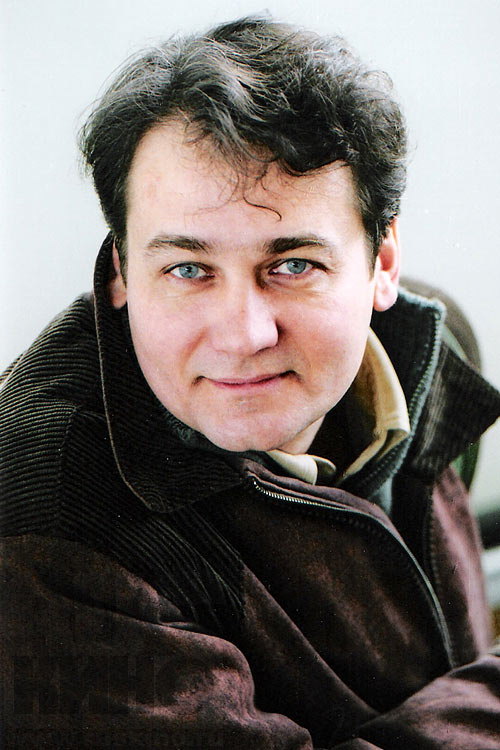 В 2014 году в рамках фествиаля духовно-нравственного кино «Золотой витязь»  район посетил российский актер кино и театра Сергей Викторович БарышевВ 2014 году в рамках фествиаля духовно-нравственного кино «Золотой витязь»  район посетил актер, режиссер 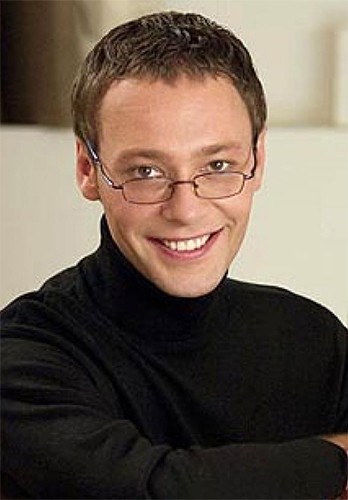 Тимофей Валерьевич ФедоровВ 2015  году в районе побывал заслуженный художник России, скульптор, график 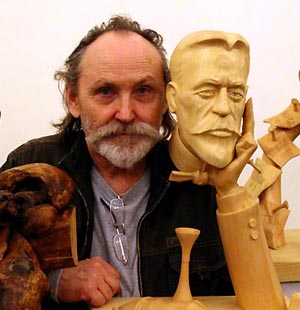 Леонтий Андреевич Усов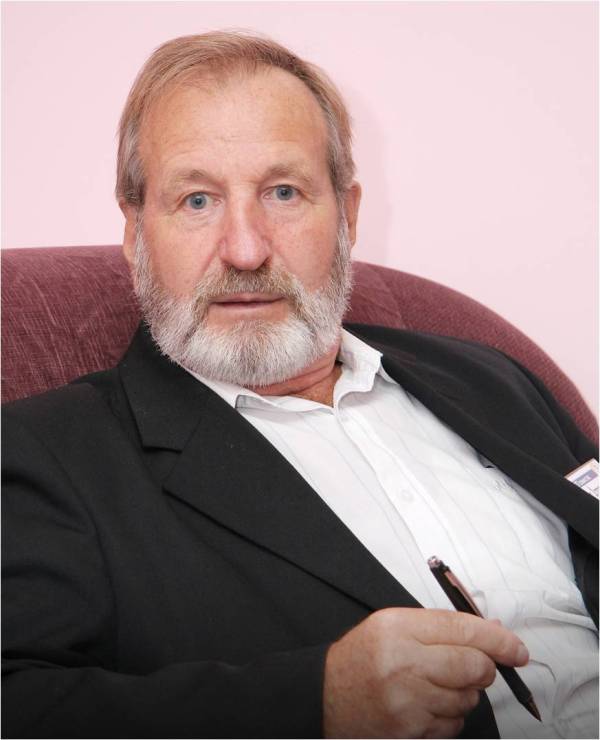 В 2015 году район посетил писатель и журналист Вениамин Анисимович КолыхановВ 2015 году в районе побывал председатель регионального отделения Союза писателей России, секретарь правления Союза писателей РоссииГеннадий Кузьмич Скарлыгин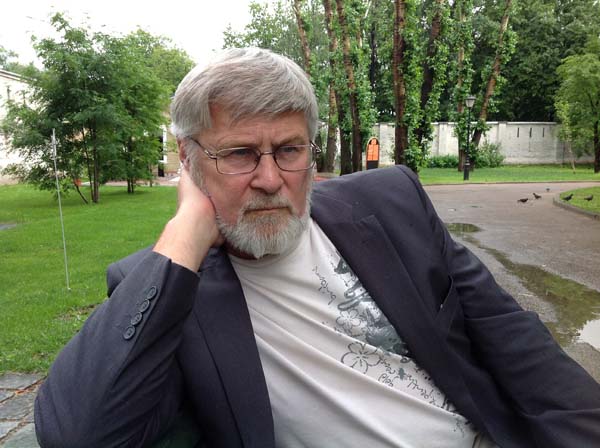 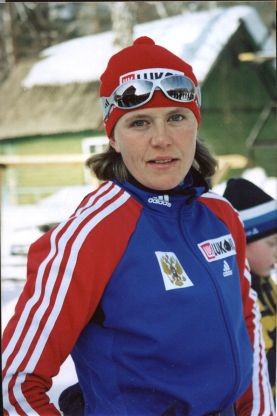 В 2016 году район посетила известная спортсменка, член олимпийской сборной России по лыжным гонкам на Олимпиаде в Турине, мастер спорта России международного класса, почетный гражданин Томской областиНаталья Ивановна Баранова-МасалкинаВ 2017 году в районе побывал советский и российский экстремальный путешественник, общественный деятель, ученый, представитель Томского регионального отделения Русского георграфического общества, 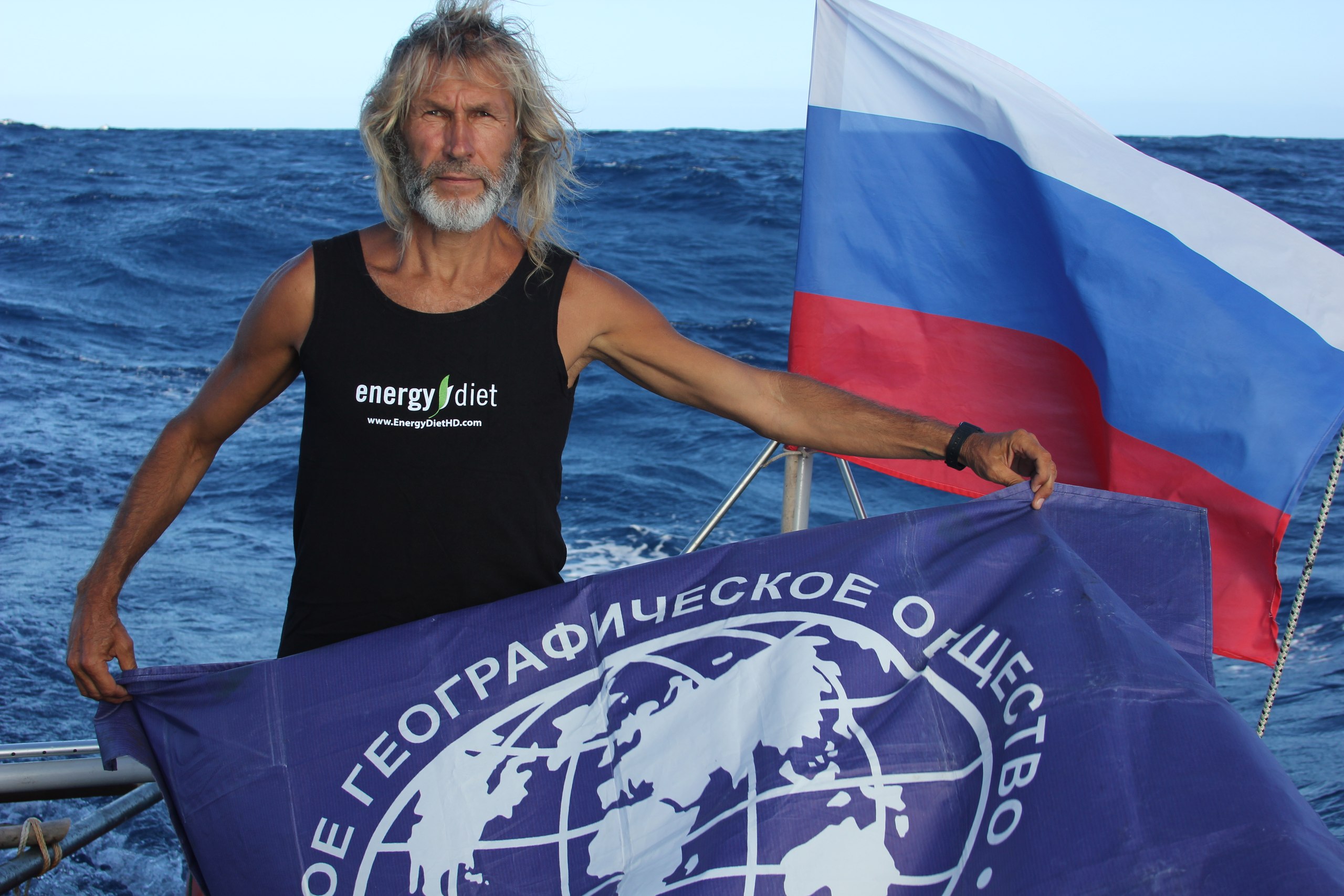 Евгений Александрович КовалевскийНаименованиеКонтакты Информация Газета  «Сельская правда»636850, Томская область, Зырянский район,  с. Зырянское, ул. Кирова, 16 тел: 8 (38243) 22 328, 21 212e-mail: selskaya_ pravda@mail.ru сайт: http:// moyaokruga.ru/selskaya-pravda/ Главный редактор: Иванова Наталья ВикторовнаОбщественно-политическая газета Зырянского района Томской области издается 2 раза в неделю, вторник, суббота, тираж 2437 экз.Паспорт подготовленМБУ «Зырянский краеведческий музей»Ф.И.О.Латтеган Валентина ИвановнаДолжность РуководительКонтактные данные636850, Томская область, Зырянский район с. Зырянское, ул. К. Маркса, д. 2аТел: 8 (38243) 21 776e-mail: zirmuz@mail.ru 